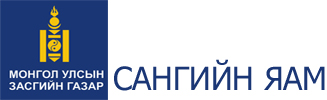 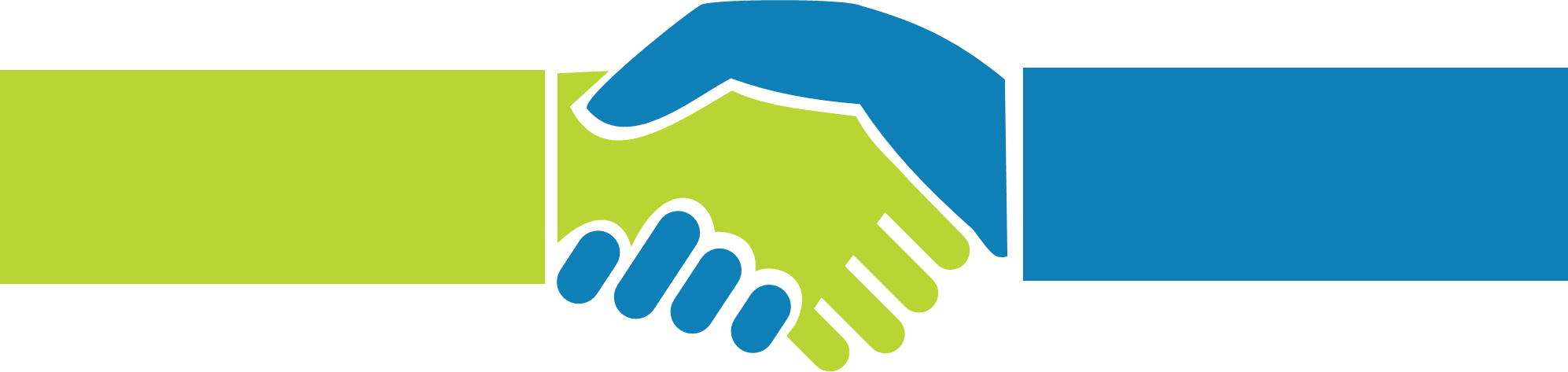 ОЛОН УЛСЫН ХАРЬЦУУЛСАН СУДАЛГААНЫ ТАЙЛАНМОНГОЛ УЛСЫН ТӨР, ХУВИЙН ХЭВШЛИЙН ТҮНШЛЭЛИЙН ТУХАЙ ХУУЛИЙН ТӨСЛИЙГ БОЛОВСРУУЛАХАД ЗОРИУЛАВ Улаанбаатар хот2021 онАГУУЛГАНЭГ. ТӨР, ХУВИЙН ХЭВШЛИЙН ТҮНШЛЭЛИЙН ТУХАЙ (ТХХТ) ХУУЛИЙН ТӨСӨЛ БОЛОВСРУУЛАХАД ӨГӨХ ЗӨВЛӨМЖ1.	Танилцуулга1.1	Энэхүү зөвлөмжийг Монгол Улсын Засгийн газар (МУ ЗГ)-т ТХХТ-ийн тухай шинэ хуулийн төсөл боловсруулахад нь дэмжлэг болгон олон улсын туршлагыг харьцуулан судалсны үндсэн дээр боловсруулав. Одоо мөрдөж буй ВОТ  нөхцөлтэй түншлэлийн хүрээнд өгсөн тухайлсан зөвлөмж, ТХХТ-ийг илүү өргөн хүрээнд хөгжүүлэх ерөнхий зөвлөмжийг багтаалаа. Хүчин төгөлдөр ВОТ (Барих-Ашиглах-Шилжүүлэх) нөхцөлтэй гэрээнүүдэд эрх зүйн дүн шинжилгээ хийхэд хэд хэдэн дутагдал, асуудал байгааг илрүүлсэн ба хэрэв эдгээрийг засч сайжруулахгүй бол цаашдаа хувийн хөрөнгө оруулалт татах Монгол Улсын зорилго, зорилтод асуудал үүссээр байх болно. Эрх зүйн дүн шинжилгээгээр тодорхойлсон үндсэн асуудлуудыг Хүснэгт 1-д харуулав. Хүснэгт 1: Монгол Улсад хувийн хөрөнгө оруулалтаар барьж байгуулсан дэд бүтэцтэй хамаарах асуудлуудҮндэсний хөгжлийн тэргүүлэх салбаруудтай холбоо хамааралгүй төслүүд;Үр ашиггүй төсөл, дэд бүтэц;Хувийн хэвшил шууд санхүүжүүлэх боломжтой, ялангуяа уул уурхайн салбарт төсвийн мөнгөөр төсөл хэрэгжүүлсэн нь улсын хэмжээнд дэд бүтэц, нийгмийн төсөлд оруулах эх үүсвэрт сөргөөр нөлөөлсөн;Засаглалын тогтолцоо, уялдаа холбоог хангаагүйгээс авлигын эрсдэлийг нэмсэн;Бизнес төслийн хувьд хөндлөнгийн үнэлгээ хийлгээгүйгээс төсөл хэрэгжүүлэгч компани төлөвлөлтийн алдаа, дутагдал гарган гэрээ цуцлахтай холбоотой санхүүгийн томоохон эрсдэл үүссэн;Одоо хэрэгжиж буй ВОТ нөхцөлтэй төслүүд гацсанаас олон улсын хөрөнгийн зах зээл дээрх нэр хүндгүй болсон, энэ нь сайтар боловсруулж, төлөвлөсөн төсөлд хүртэл ирээдүйд санхүүжилт босгоход хүндрэл үүсгэх магадлалтай;Байгалийн баялгаа ашиглан урт хугацаанд үр шимийг нь хүртэх төр, иргэдийн хүлээлтийг талаар болгож байгаа;Сэргээгдэх эрчим хүчний асар их нөөц, боломжоо ашиглах боломжгүй; Эрчим хүчний үнэ тариф иргэдийн төлбөрийн чадвараас давсан тул төрөөс үнийн зөрүүг нөхөн төлж байгаа; Өнөөгийн хэрэгцээнд нийцэхгүй эрчим хүчний төслүүд нь өрсөлдөх чадваргүй үнэ тогтоосноор ирээдүйд Монголын эдийн засагт хэдэн арван жил эрсдэл учруулна.Санал болгож буй ТХХТ-ийн тухай хуулийн төсөл эдгээр асуудлуудыг хөндөх ба цаашдаа ТХХТ хэрэгжих эрх зүйн болон тогтолцооны хүрээ заагийг тодорхойлж, томьёолоход хөтлөх юм. Энэ нь дараах зорилгыг хангахуйц хууль эрх зүйн орчныг бий болгоно. Үүнд:Дэд бүтцийн салбарт тодорхой, таамаглаж болохуйц хөрөнгө оруулалтын орчин бий болгох;Төр амлалтаа биелүүлэх, үүргээ гүйцэтгэх чин хүсэлтэй байгааг хувийн хэвшилдд нотлох;Төрийн байгууллагуудын гүйцэтгэх үүрэг, хариуцлагыг тодорхой, ойлгомжтой болгох;Төсөв санхүүгийн болон сангийн хөрөнгийн засаглалд тохирох хяналт тэнцвэрийг бий болгоно.1.2	ТХХТ гэдэг нь “үнэгүй” мөнгө биш – хэрэглэгч эсхүл төр эргүүлж төлөх ёстой хөрөнгө. ТХХТ-ийн энэ хоёр үзэл баримтлалын хэлбэрийг “хэрэглэгч төлөх” эсхүл “төрөөс төлөх” төсөл гэж ерөнхийд нь нэрлэдэг.Хэрэглэгч төлөх ТХХТ: хувийн компани санхүүжилт хийж гэрээний нөхцөлд зааснаар уг хөрөнгийг ашиглаж, үйлчилгээ авч буй хэрэглэгч төлбөр хураамж төлнө. Энэ хэлбэрийн төслийн жишээ гэвэл тухайн замын хэсгээр зорчихдоо хураамж төлдөг төлбөртэй зам, гүүр юм. Гэрээний хугацаанд хуримтлагдах төлбөр хураамж нь уг зам гүүрийг барьж байгуулахад үүссэн өр төлбөрийг барагдуулах, хөрөнгө оруулагчид ноогдол ашиг өгөх, үйл ажиллагаа, арчилгааны зардлыг нөхөхүйц байхаар хэмжээнд тооцсон байдаг. Төрийн зүгээс харахад төсвөөс урсгал зардал гарахгүй учир ТХХТ-ийн энэ хэлбэр сайн сонголтод тооцогдоно. Гэхдээ зарим санхүүгийн эрсдэл бий.Төрөөс төлөх ТХХТ-ийн хэлбэрийг нийгмийн салбарт жишээлбэл, эрүүл мэнд, боловсрол, соёлын салбарт өргөнөөр ашигладаг. Учир нь энэ салбарт ирээдүйд урт хугацааны тогтвортой орлогын урсгал үүсэх боломж хязгаарлагдмал, зарим тохиолдолд боломжгүй юм. Иймд хувийн хэвшлийн хэрэгжүүлж буй энэ чиглэлийн төслийг төсвөөс тогтмол санхүүжүүлэх шаардлагатай. Энэ төрлийн санхүүжилтийг ихэнхдээ ‘баталгаажсан төлбөр’ гэж нэрлэдэг. Төрийн байгууллагаас хийдэг өөр нэг тогтмол санхүүжилтийн хэлбэр нь эрчим хүч, нийтийн аж ахуйн үйлчилгээний салбарт ТХХТ-ийн гэрээгээр хэрэгжүүлж буй ажил, үйлчилгээний төлбөр юм. Эрчим хүчний салбарт хувийн аж ахуйн нэгж Төслийн гэрээнээс гадна төрийн эрх бүхий байгууллагатай Тогтвортой худалдан авах гэрээ байгуулах шаардлагатай. Энэ нь гэрээний хугацаанд үйлдвэрлэсэн бүх эрчим хүчийг нь төр худалдан авах баталгаа гаргах нэг хэлбэр юм. Энэ төрлийн ТХХТ мөн санхүүгийн эрсдэлд оруулдаг.Зарим төслийн хувьд хэрэглэгч болон төрөөс төлөх хэлбэрийг хослуулах, үүнд хэрэглэгчийн чадлаас давсан, нийгэмд үзүүлэх сөрөг нөлөө өндөр тохиолдолд төрөөс зайлшгүй шаардлагатай санхүүжилт хийх  байдлаар өөрчлөх боломжтой.2.	ТХХТ-ийн үр шим Өнгөрсөн хугацаанд төсөв санхүүгийн хүндрэлтэй үед дэлхийн олон орны төр засаг ТХХТ-ийг сонирхон дараах үр шимийг хүртэнэ гэсэн итгэл үнэмшилтэйгээр хэрэгжүүлэх болжээ. Үүнд:Санхүүжилт хийх хэрэгцээнээс улбаатай төсөвт үзүүлэх богино/дунд хугацааны дарамт бууруулах;Төсөв санхүүгийн хүндрэлээс хамаарч хийгдэхгүй байж болох төслийг ‘зарлан’ эхлүүлэх нь улс төрийн шийдлийн хувьд боломжтой;Санхүүгийн үр дагавар байхгүй гэх буруу ойлголтыг засах.ТХХТ нь дэд бүтэц барьж байгуулахтай холбоотой бүх асуудлыг шийдвэрлэх боломжгүй, гэхдээ нөхцөл нь зөв бүрдсэн тохиолдолд үр дүнтэй болох нь нотлогдсон билээ. Үүнд:containing cost overruns; төсөл сунжрах, дуусахгүй удах асуудлыг багасгадаг;төсөл боловсруулалт, үйлчилгээний чанарыг дээшлүүлдэг;хөрөнгийн ашиглах явцад шаардлагатай арчилгаа тордолгоо зөв хийх баталгаа болдог. Хувийн хэвшлийн ашгийн төлөөх үйл ажиллагаа бүтээлч байдлыг өдөөдөг тул хөрөнгө санхүүг үр дүнтэй зохицуулж, төлөвлөлт, барьж байгуулах, ашиглан үйлчилгээ үзүүлэхдээ илүү үр ашигтай байдлыг бий болгодог. Илүү чанартай хөрөнгө бий болгосноор хэрэглэгчээс төлбөр хураамж татахад дөхөмтэй төдийгүй дэд бүтцийн барилга, байгууламжид ашиглалтын болон засвар үйлчилгээний зардлыг багасгаснаар төсөвт ирэх урсгал зардлын дарамтыг бууруулах боломж олгоно. Үүнээс гадна төслийн хугацаанд зардал нөхсөн байдаг тул үр төсөл дуусахад үр шим нь хуримтлагдан үлддэг.Нийгэм, эдийн засгийн ямар асуудлуудыг шийдвэрлэх вэ?Монгол Улсын нийгэм эдийн засгийн дэд бүтцийг хөгжүүлэхэд ТХХТ нь нэмэлт санхүүжилт босгох замаар чухал үүрэг гүйцэтгэх, цаашлаад ард иргэдийн амьдралын чанарыг дээшлүүлэхэд түлхэц өгөх чухал үүрэг гүйцэтгэх боломжтой. Улсын төсвийн мөнгөөр хөрөнгө оруулалт хийх боломжгүй нөхцөлд хөрөнгө оруулалт татах замаар үүнийг хийх боломжтой. Энэ хүрээнд хэрэгжүүлэх төслүүд нь хэрэглэгч төлөх хэлбэртэй байвал сайн, учир нь төрөөс төлөх хэлбэртэй төсөлтэй харьцуулахад улсын төсөвт шууд нөлөө үзүүлэх нь бага юм. Баян чинээлэг улс орнуудад хүртэл төрөөс төлөх хэлбэрийн төсөл хэрэгжүүлэхэд санхүүгийн хязгаартай байдаг. Энэ зууны эхээр Их Британийн засгийн газар эрүүл мэндийн салбарт ТХХТ-р хамгийн том хөрөнгө оруулалтын арга хэмжээ авсан жишээ бий. Уг арга хэмжээний хүрээнд 11 тбм 887 сая паундын хөрөнгө оруулалт 116 төсөл хэрэгжүүлсэн. Гэвч төрөөс төлөх хэлбэрээр хэрэгжүүлсэн учраас  2015-2016 онд засгийн газар 1 тбм 883 сая паунд хувийн компаниудад төлжээ. ТХХТ хэрэгжүүлэхэд хязгаарлалтаа тооцон үзэж, төслөө сайтар шилж сонгох, зохицуулалтыг чанд хийх, ур ухаанаа дайчлан боломж бололцоог нэмэгдүүлэх, эдийн засгийн хувьд хамгийн сайн өгөөжтэй төслүүдээр хязгаарлах хэрэгтэйг харуулж байна.Үр дүнд хүрээгүй олон ВОТ төслүүд болон цаашид хэрэгжүүлэх ижил хувь заяатай төслийн жагсаалт нь ТХХТ-ийн өнөөгийн зах зээл дээр Монгол Улсын нэр хүндэд сөргөөр нөлөөлж байна. market. Төр хувийн хэвшлийн түншлэл нь хөрөнгө оруулагч, зээлдүүлэгчийн төр амлалтаа биелүүлнэ гэсэн итгэл үнэмшил дээр биеждэг. Одоогийн байдлаар нөхцөл байдал гадаадын хөрөнгө оруулагчид Монголын дэд бүтцийн салбарт хөрөнгө оруулахаас зайлсхийх дохио болж байгаа. улсын хөгжил зөвхөн дотоод эх үүсвэрээр санхүүжих боломжгүй тул энэ чиглэлд өөрчлөлт хийх шаардлагатай гэдгийг энэ нь илтгэж байна. ТХХТ-ийн тухай хуулийн төсөл эдгээр асуудлыг шийдвэрлэхийг зорьсон болно. Шинэ хуулийн үр нөлөө, макро эдийн засагт гарах үр дүн юу вэ? ТХХТ-ийн шинэ хууль нь одоо мөрдөгдөж буй хуулийн хүрээнд үүссэн эрх зүйн тодорхойгүй байдлыг цэгцэлнэ. Энэхүү тодорхойгүй байдал нь Монгол Улсад өмнө хэрэгжсэн ТХХТ-ийн төслүүдийг санхүүжилт “босгох” боломжгүй болгосон билээ. Шинэ хууль амжилттай хэрэгжсэн тохиолдолд дэд бүтцийн салбар, нийтийн үйлчилгээнд хувийн хөрөнгө оруулалт хийх боломж нээх юм. Ингэснээр барилгын салбарт болон шинээр барьж байгуулсан хөрөнгийн ашиглалт, засвар үйлчилгээ, арчилгаатай холбоотой олон тооны ажлын байр шинээр бий болно. Энэ нь хувийн хэвшлийн ажлын байр байх учраас төрийн цалингийн санд нөлөө үзүүлэхгүй. Үүнээс гадна төрийн үйлчилгээний хүртээмж нэмэгдэж, үйлчилгээний чанар сайжран үр шимйг нь Монголын ард түмэн хүртэнэ. ТХХТ-ийн тухай хууль засаглалыг хэрхэн яаж сайжруулах вэ?ТХХТ-ийн шинэ хуулийг бүрэн дүүрэн хэрэгжүүлж чадвал энэ чиглэлийн төслүүдийн засаглал, удирдлагыг огцом сайжруулах боломжтой. Хувийн хөрөнгөөр нийтийн эзэмшлийн дэд бүтэц барьж байгуулах өмнөх оролдлого болох Барих-Шилжүүлэх нөхцөлтэй өндөр үнэтэй төслүүд улсын төсөвт шууд зардал болж буусан. ВОТ нөхцөлтэй том төслүүд мөн тодорхойгүй өр (санхүүгийн эрсдэл) болж хувирсан ба өдийг хүртэл санхүүжилт олж чадаагүй байна. Эдгээр төслүүдийн хувьд засаглалын сул байдал нь сөрөг нөлөө үзүүлэх хүчин зүйл болсон төдийгүй маш хангалтгүй үр дүнд хүргэжээ.Шаардлагагүй, ач холбогдолгүй, эсхүл боловсруулалт дутуу учраас төсвөөс санхүүжүүлээгүй төслүүд ТХХТ хэлбэрээр одоо байгаа зэрэгцээ тогтолцооны хүрээнд хэрэгжихээс сэргийлэх нь зүйтэй. Муу төсөл гэдэг санхүүжилтийн эх үүсвэр, хэрэгжүүлэгчээс үл хамаарч муу төсөл хэвээрээ байдаг. Үүнтэй ижлээр шаардлагагүй, төсөв даахгүй том төслүүд ТХХТ-р санхүүжсэн ч шаардлагагүй, хэт том төсөл хэвээр байдаг. Хууль эрх зүй болон тогтолцооны хүрээнд суурилсан сайн засаглал, зохицуулалт дээрх зарчмыг мөрдөхөд хүргэдэг. Одоогоор ингэж чадахгүй байгаа. 3.	ТХХТ-тэй холбоотой эрсдэлЭрсдэлээ сайн тооцож, чадварлагаар хариу арга хэмжээ аваагүй тохиолдолд ТХХТ уламжлалт худалдан авах ажиллагаанаас илүү өндөр үнэтэй тусах магадлалтай.  Энэ нь хувийн салбар хөрөнгө оруулалт татахад засгийн газар өр тавихаас илүү өндөр өртөгтэй байдагтай холбоотой юм. Үүнээс гадна захиргааны зардал ТХХТ (ө.х. худалдан авах зардал, трансакц зардал, гүйлгээний хураамж зэрэг) өндөр байдаг. Төсөл боловсруулалт төлөвлөлт муутай, эсхүл хувийн хэвшилтэй тохирох, хэлэлцээ хийхэд төрийнхний мэдлэг, ойлголт муу байгаа цагт зардлыг улам өсгөдөг. ТХХТ илүү нарийн төвөгтэй учраас  уламжлалт худалдан авах ажиллагаатай харьцуулахад бодит ажил болтлоо урт удаан хугацаа туулдаг. Боловсруулалт, сонгон шалгаруулалт, гэрээний нөхцөл тохирох, ялангуяа санхүүжилтийн асуудлаар тохиролцоход илүү төвөгтэй байдаг.ТХХТ-ийн гэрээний хүрээнд төслийн санхүүгийн эрсдэл нэмэгдэхийн хэрээр хөрөнгө санхүүгийн өртгийг бууруулна. Хамгийн сайн ТХХТ-ийн тухай хууль нь гэрээний хүрээнд төсөв хөрөнгийн зардал үүсэх эрсдэлийг урт хугацаанд зохицуулах шаардлагыг хангасан байдаг. Олон улсад ТХХТ-ийн хуучин хууль эрх зүйн зохицуулалт нь хувийн хөрнгө оруулалт татахад амжилт олсон боловч өнөө цагт үндсэн хэрэгцээ шаардлага болоод байгаа төсөв санхүүг хамгаалж чадахгүй байгаа юм. Монгол Улс ТХХТ-ийн хуулийн төсөл боловсруулж байгаа энэ үед төсөв санхүүтэй холбоотой эрсдэлээс хамгаалах зохицуулалтыг сайтар тусгах, бусад улсад тулгарсан бэрхшлээлээс сургамж авах нь зүйтэй. Төсөл муу боловсруулсан, ирээдүйд үүсэх хэрэгцээг сайтар тооцоолж чадаагүй, макро түвшний төсөвт үүсэх шок, хугацаанаас нь өмнө гэрээ цуцлах зэрэг нөхцөл байдлаас улбаалан төсөв санхүүгийн эрсдэл биежих боломжтой. Эрсдэл бодитой болж биежсэнээр өр нэмэгдэх, макро эдийн засгийн тогтвортой байдал алдагдах, хэрэв эрсдэлийн далайц их бол улс орны нэр хүндэд сөргөөр нөлөөлнө. Монгол Улсын хууль эрх зүйн орчны болон тогтолцооны төрийн санхүүг хамгаалахад гарч буй хийдэл хязгаарлагдмал чадавхтай нийлээд ТХХТ-ийн хүрээнд үүсч болзошгүй эрсдэлд эмзэг болгож байна. ТХХТ-ийн тухай хуулийг амжилттай хэрэгжүүлснээр эдгээр эрсдэлийг бууруулж болох боловч ТХХТ-ийн хүрээг улам боловсронгуй болгох, чалангуяа чадавх хөгжүүлэх хэрэгцээ шаардлага үүснэ.4.	ТХХТ-ийн тухай хуулийн зорилгоТХХТ-ийн тухай хууль үр шимийг нь хүртэх болон эрсдэлээс хамгаалах тэнцвэрийг хангах шаардлагатай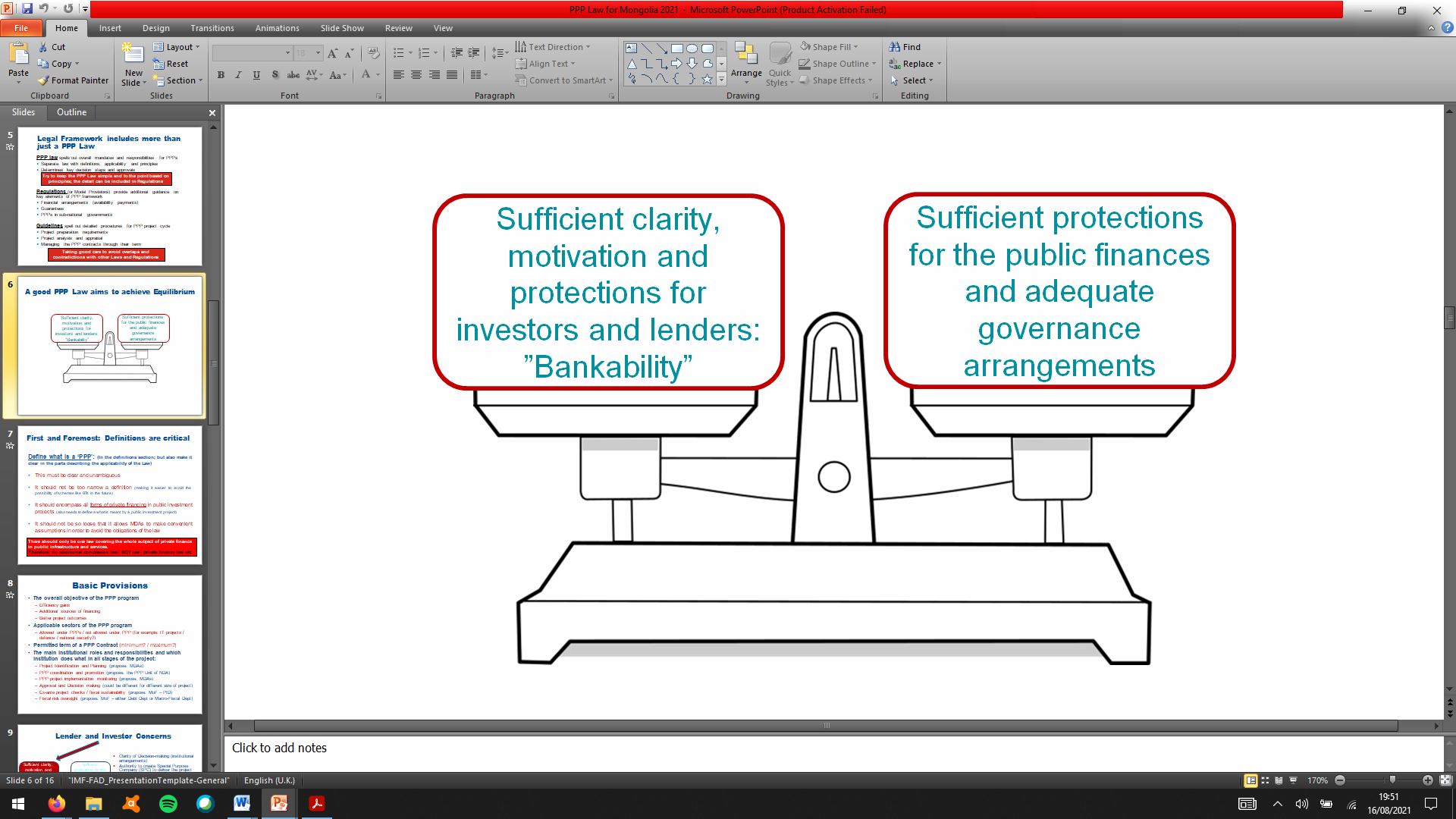 ТХХТ-ийн хуулийн төсөл боловсруулах үндсэн ажил нь дараах хоёр асуудлын тэнцвэрийг олох асуудал юм. Үүнд: (i) 	Хөрөнгө оруулагч, зээлдүүлэгчдэд тааламжтай нөхцөл бүрдүүлэх; (Сурталчлах үйл ажиллагаа) болон(ii) 	Улсын төсөв хөрөнгө хамгаалах засгийн газрын үүргийг хангах (Хяналт / зохицуулалтын үйл ажиллагаа).  Энэ нь мөн шаардлагатай тогтолцоо, зохицуулалтын дүр зургийг тодорхойлж, ТХХТ-ийн хуульд инстүүц болгон суух ёстой юм. Тогтолцоо зохицуулалтаар сурталчилгаа болон хяналт/зохицуулалтын үйл ажиллагааг салгах ёстой. Өнөөдрийн өдрийг хүртэл ҮХГ сурталчилгаанй үйл ажиллагааг хариуцан хэрэгжүүлж байгаа бол хяналт/зохицуулалтын үйл ажиллагаа үр дүнтэй хэрэгжихгүй байгаа болно. Шинэ хуулиар үүнийг засч, холбогдох дүрэм журмаар гүнзгийрүүлэн зохицуулах юм. Бараг бүх улсад хяналт/зохицуулалтын үйл ажиллагааг Сангийн яам хариуцан хэрэгжүүлдэг.ТХХТ-ийн хууль цогц байх ёстой. Хөрөнгө оруулагч, зээлдүүлэгчдийн болон төрийн хөрөнгө хамгаалах хэрэгцээ шаардлагын талаар олон улсад сайтар ойлгох болж, ЮНСИТРАЛ-ын зааварт нэгтгэн амжилттайгаар томьёолсон ба уг зааврыг саяхан шинэчлэн сайжруулсан билээ. Монгол Улс уг зааврыг дагаж мөрдөх нь зүйтэй гэж зөвлөж байна. ЮНСИТРАЛ-ын зааварт байгаа жагсаалтад заасан бүх шаардлагаас сонгох нь зөв арга зам биш. Зарим зүйл заалтыг авалгүй орхих нь хуулиа бүхэлд нь муутгаж болзошгүй. Яг энэ замаар Узбекистан Улс ТХХТ-ийн хуулиа батлахдаа 2019 онд явж, хуулийн төсөл боловсруулах шатанд жишиг хуулийн хэд хэдэн зүйл заалтыг хассан. Үр дүнд нь мөнгө “босгох” боломжгүй болсноор уг хуулийн хүрээнд ямар ч төсөл хэрэгжээгүй. Иймд хассан зүйл заалтыг нөхөж оруулах нэмэлт өөрчлөлтийг 2021 онд хуулинд оруулахад хүргэсэн ба цаашид ТХХТ-р хөрөнгө санхүү босгох боломж бүрдсэн гэж үзэж байна.5.	ТХХТ-ийн тодорхойлолтОлон улсад хэд хэдэн оновчтой тодорхойлолт байдаг ба дараах байдлаар томьёолж болно: ТХХТ гэдэг нь уламжлал ёсоор төр хариуцдаг байсан дэд бүтцийн салбарт хөрөнгө гаргах, үйлчилгээ үзүүлэх урт хугацааны гэрээ юм”. Гол тодорхойлох шинж чанар нь:Урт хугацаатай гэрээ (20 - 30 жил байх нь нийтлэг);Хувийн хэвшил санхүүжилт, барьж босгох, ашиглалт, засвар үйлчилгээ арчилгааг хариуцна; Хувийн хэвшил хөрөнгөөрөө эрсдэл хийнэ;Төсөл санхүүжүүлэхийн тулд хувийн хэвшил арилжааны зээл авч болно;Төх зарим эрсдэлийг хувийн хэвшилд шилжүүлнэ, үүнд төсөл хугацаандаа хэрэгжихгүй байх, төсөв хэтрэх гмТөлбөрийг үйлчилгээний тоо/чанартай уясан байдаг.6.	Хууль хэрэглэх / Хуулийн зорилгоТөсвийн хөрөнгө оруулалттай төсөлд хувийн хэвшлийн санхүүжилт хийх үйл ажиллагааг зохицуулах цор ганц хууль байх ёстой. ТХХТ-ийн тухай хуулийн хамрах хүрээ хөрөнгө оруулагч, зээлдэгчдэд ойлгомжтой, тодорхой байхын тулд бүх талын асуудлыг тусгасан байна. Одоо мөрдөж буй Концессын тухай хуулийг хүчингүй болгон шинээр батлах ТХХТ-ийн тухай хуульд шингээнэ.Ихэнх ТХХТ-ийн тухай хууль эдийн засгийн бараг бүх салбарыг хамардаг ба Монгол Улс ч мөн энэ жишгийг дагах нь зүйтэй. Гэвч зарим салбар, тухайлбал батлан хамгаалах эсхүл үндэсний аюулгүй байдалтай холбоотой төслүүдийг хамруулдаггүй. Зарим улс технологийн шаардлага өндөр төслүүдийг мөн хасдаг. Туршлагаас харахад ТХХТ-ийг хэрэгжүүлэхэд технологийн салбарын хурдтай хөгжил тохирдоггүй аж.ТХХТ-ийн гэрээ байгуулах эрхийг олон улсад ТХХТ-ийн тухай хуульдаа чиглэлийн яамдад, зарим улс газар, агентлаг холбогдох яамны зөвшөөрлөөр өгөхөөр заасан байдаг. Харьцангуй цөөн орон нутгийн засаг захиргаанд ТХХТ-ийн гэрээг бие дааж байгуулах эрх олгосон байдаг. Учир нь хэрэв төсөл эрсдэлд орвол орон нутгийн нэгж улсын төсвөөс санхүүгийн дэмжлэг авах хүсэлт гаргах магадлал нь өндөр юм. Ийм зүйл дэлхий даяар болдог, олон олон жишээ бий.Аймгийн түвшний орон нутгийн засаг захиргаанд эрх олгосон улсад ийм гэрээ байгуулахаас өмнө сангийн яамнаас зөвшөөрөл заавал авах зэрэг олон хязгаарлалт хуульдаа тусгасан байдаг. Казахстан Улс ийм хязгаарлалт тавиагүй ба нутгийн засаг захиргаа хувийн хөрөнгө оруулалтыг ихэд дэмждэг, хөөцөлддөг байв. Үр дүнд нь ур чадвар хангалтгүй, учирч болох эрсдэлийн талаар мэдлэг мэдээлэлгүй, төсөлд тавих хяналт огт байхгүй атлаа нутгийн засаг захиргаа 2016 оны эхээс 2018 оны гуравдугаар сар хүртэл ТХХТ-ийн хүрээнд 266 гэрээ байгуулжээ. 7.	Төсвийн хөрөнгө оруулалтын удирдлагатай нийцүүлэх нь ТХХТ гэдэг нь төсвийн хөрөнгө оруулаллтай төсөл ба ТХОМ-ийн өргөн хүрээтэй нийцүүлэх нь зүйтэй юм. МУ ЗГ ТХОМ-ийн шинэтгэлийн ажлыг эхлүүлсэн ба энэ ажлыг Сангийн Яамны Төсвийн хөрөнгө оруулалтын газар удирдан чиглүүлж байгаа болно. Нэлээд урагштай яваа төдийгүй шинээр хэрэгжүүлэх төслийн саналыг шалгаруулах эхний шатанд бэлэн аргачлал ашиглан урьдчилсан үнэлгээ хийдэг болсон. Гэвч энэ үйл ажиллагаанд 30 тбм төгрөгнөөс доош үнийн дүнтэй төслийн санал хамрагдаж байгаа тул санхүүжилтийн эх сурвалжаас үл хамааран цаашид бүх төсөлд үнэлгээ хийдэг болох нь зүйтэй. ТХХТ-ийн тухай хуулийн төсөл уг шаардлагыг тодорхой томьёолох шаардлагатай.ТХОМ-ийн хүрээтэй нийцүүлэх  шаардлагыг Хүснэгт 2-т үзүүлэв.Хүснэгт 2: Олон улсын стандартаар ямар төслийг ТХХТ-ийн сайн төсөл гэж үздэг вэ?Төлөвлөлт, анхан сонгон шалгаруулалтын шатанд төсөл нь:- Төрийн бодлого, стратеги зорилт, салбарын төлөвлөлттэй нийцсэн;- Төсвийн хөрөнгө оруулалтын менежменттэй уялдсан; - Статистик үзүүлэлтээр нотлогдох хэрэгцээ, эсхүл боломж бололцоонд тулгуурлан засгийн газраас санаачилсан;- Олон төрлийн хөрөнгө оруулагч/санхүүжүүлэгчид төслийн томоохон бэлтгэл ажил эхлэхээс өмнө зах зээлд туршсан;Бэлтгэл ажил, техник эдийн засгийн үндэслэл боловсруулах, эцсийн сонгон шалгаруулалтын шатанд төсөл нь: -  Чанарт суурилсан “замнал”-ын дагуу төлөвлөлт, сонгон шалгаруулах үе шатанд үйл явц өрнөх; -  Хөрөнгийн ашиглалтын хугацаанд орох тогтмол, найдвартай орлогын урсгалыг тодорхойлж чадах; - Хөрөнгийн болон үйл ажиллагааны бүх зардлыг төслийн хугацаанд тодорхойлох боломжтой; - Төслийн бүх эрсдэлийг тодорхойлсон, уг эрсдэлийг хамгийн сайнаар удирдан зохицуулж чадах нэгжид хариуцуулсан; - Нээлттэй, сайн, шударга өрсөлдөөнийг өдөөхүйц,  сонирхолтой; - Авлигаас ангид; - Тогтворгүй санхүүгийн хариуцлага хүлээхээс төрийг хамгаалсан; - Төр өрөнд орохоос хамгаалах;  - Сангийн яамны сайтар судалсны үндсэн дээр өгөх зөвшөөрөлгүйгээр эхлэх боломжгүй;Хэрэгжүүлэх шатанд төсөл нь: - Гэрээ байгуулснаар ямар нэг асуудалгүйгээр шууд хэрэгжиж эхлэх; - Гэрээнд гарын үсэг зурахаас өмнө санхүү хөрөнгийн асуудлыг ил байгаа мэдээлэл, ойлголт, урьдач нөхцөл байдалд үндэслэн зарчмын хувьд тохирох; - Төлөвлөсөн хугацаандаа төлөвлөгөөний дагуу хэрэгжиж дуусах.Төсвийн бус санхүүжилт авахад хязгаарлалт тогтоохгүй байх сайн боловсруулаагүй, өндөр үнэтэй төсвийн хөрөнгө оруулалттай төсөл олшироход хүргэдэг. Төвлөрсөн байдлаар судлахаас зайлсхийснээр яам, газар, агентлаг урьдчилсан тохиролцоогүй төсөл сонгох, талууд харилцан тохиролсоноор нөхцөл болзлоо сайтар томьёолоогүй гэрээ байгуулахад хүргэдэг. Төсөл сонгон шалгаруулах ажил ихэнхдээ хувийн хэвшлийн өөдрөг сайхан санаанд тулгуурласан ирээдүйн төлөв хандлагад үндэслэдэг тул үндэсний болон салбарын стратегиэс зөрдөг нь хэрэв ямар нэг доголдол гарч буруугаар эргэвэл засгийн газар төлбөрийг нь төлөх нөхцөл байдалд хүргэдэг. Төслийн бэлтгэл ажил, санал боловсруулалт төрийн бусад агентлагийн хяналт шалгалтаар ордоггүй, сонгон шалгаруулалт өрсөлдөөнт байх шаардлагыг хангалгүй орхигдуулдаг зэрэг нь төсөл хэрэгжүүлэх ашиглалтын явцад олон асуудал дагуулдаг байна.  Иймд Монгол Улсад хувийн хэвшлийн хөрөнгө санхүү ашиглах тоглоомын шинэ дүрэм зохиох шаардлагатай, дээрх төслүүд бүгд төсвийн санхүүжилтээр хэрэгжих төсөлд тавьдаг шаардлагатай ижил шаардлага хангасан байх ёстой. Гаднаас санхүүжиж буй төслүүдтэй холбоотой төсөвт үүсэх амлалт нь Дунд хугацааны төсвийн хүрээний мэдэгдэлд нийцтэй байх шаардлагатай. 8.	ТХХТ-ийн тухай хуулийн заалтууд – олон улсад хэрэглэдэг жишигХуулийн зарчимТХХТ хэрэгжүүлэх гол зарчим нь хэрэгжүүлэх аргачлал нь тодорхой байх ёстой.  Энэ нь:Төсөл хэрэгжсэнээр үр ашиг дээшлэхТөсвийн хөрөнгө оруулалттай төсөлд нэмэл санхүүгийн эх үүсвэр татахХөрөнгө оруулагч, зээлдүүлэгчид ойлгомжтой байхТөслийн үр дүн илүү сайнҮр ашиг нэмэгдүүлэх хөшүүрэг бол өрсөлдөөнИл тод байдалСанхүүжилтийн тогтвортой байдалТХХТ-ийн гэрээний хугацааТХХТ-ийн гэрээний хүчин төгөлдөр байх хугацааны дээд хязгаарыг заана. Гэрээний хүчинтэй хугацаа 30 хүртэл жил байх нь зөв гэж үздэг, гэхдээ тухайн төслийн шинж чанар, санхүүжилтийн хэлбэр, нөхцөлөөс хамаарч энэ хугацааг уян хатан тогтооно. Гэрээг хүчин төгөлдөр мөрдөх хугацааны дээд хязгаарыг тодорхой заах нь олон улсад сайн жишигт тооцдог юм.Үндсэн хариуцагч байгууллагын үүрэг, хариуцлага  Тохирох төрийн байгууллагад ТХХТ-ийн төсөл хэрэгжих бүх үе шатанд хүлээх үүрэг хариуцлагыг нь хуулиар тодорхой заана. Үүнд:Төсөл сонгох, бэлтгэл ажил (ямагт яам, газар, агентлаг хариуцна);Яам, газар, агентлагт ТХХТ-ийн сурталчилгаа, мэргэжлийн дэмжлэг үзүүлэх (санал болгох нь: ҮХГ-ийн ТХХТ хариуцсан нэгж);ТХХТ-ийн төслийн хэрэгжилтэд хяналт тавих (санал болгох нь: яам, газар, агентлаг);Батлах, шийдвэр гаргах (төслийн хэмжээнээс хамаарч өөр өөр нэгж байж болно)Төсөл эхлэхийн өмнөх чанарын шалгалт (санал болгох нь: СЯ – ТХОГ)Шууд зардлын санхүүжилтийн тогтвортой байдал (санал болгох нь: СЯ-Төсвийн бодлого, төлөвлөлтийн газар) Өр, баталгааны санхүүжилтийн тогтвортой байдал (санал болгох нь: СЯ–Өрийн удирдлагын газар)Санхүүгийн эрсдэлийн зураглал (санал болгох нь: СЯ – Өрийн удирдлагын эсхүл Төсвийн бодлого, төлөвлөлтийн газар)БаталгааОлон ТХХТ хэрэгжүүлэхэд баталгаа шаарддаг ба ТХХТ-ийн тухай хуульд энэ талаар зааж өгөх хэрэгтэй. ТХХТ-тэй холбоотой баталгаа олон хэлбэртэй. Үүнд: Тодорхой буюу төсөл хэрэгжүүлэгч компанийн авсан зээлд баталгаа гаргах, концесс эзэмшигчид төлбөрийн баталгаа өгөх, нийтийн аж ахуйн үйлчилгээ үзүүлэгчтэй “баталгаатай худалдан авах” нөхцөл хэмжээг заасан гэрээ байгуулах гм. Байгаль орчны баталгаа, хэрэглээнд гаргасан баталгаа (жишээлбэл замын хураамж) зэрэг өнөөдөртөө тодорхой бус орлогын эх сурвалжаас хамаарч өр үүсч болно. Баталгааг төсвийн сахилга бат сахих дүрэм журам хязгаарлах учраас зайлсхийх, хамгийн бага түвшинд барих, урьдчилан сэргийлэх, хувийн хэвшилд шилжүүлэхбусад эрсдэл бууруулах стратегийн арга хэмжээнүүдийг хэрэглэж дууссаны дараа “хамгийн сүүлчийн арга” болгон хэрэглэх нь зүйтэй. Хуулийн төсөлд баталгааны асуудлыг тусгаж, баталгаа гаргах, бусдад шилжүүлэх зэрэг холбогдох нөхцөл болзлыг тодорхой томьёолж, сайтар тусгах шаардлагатай.Тусгай зориулалтын компани (ТЗК) байгуулж тендерт оролцох, төсөл хэрэгжүүлэх, ашиглалт хариуцан хэрэгжүүлэх зөвшөөрөл хувийн хэвшилд олгох ньТөслийн үйл ажиллагаанд шинэ ур чадвар, мэдлэг туршлага ашиглахын тулд хувийн хэвшилд ТЗК байгуулах боломж олгосон уян хатан нөхцөл оруулах шаардлагатай. ТЗК нь барилгын болон ашиглалтын компаниуд, ховор тохиолдолд гуравдагч этгээд хувьцаа эзэмшдэг аж ахуйн нэгж байна. Тус компани толгой компанийн өмч хөрөнгийг ТХХТ-ийн гэрээний хүрээнд үүсэх өр төлбөрөөс хамгаалах үүрэгтэй.Хэрэглэгч төлөх хэлбэрийн гэрээний хүрээнд төлбөр хураамж авах эрхХэрэглэгч төлөх хэлбэрийн гэрээний хүрээнд төлбөр, хураамж авах эрхийг ТХХТ-ийн тухай хуульд тодорхой томьёолно. Төрөөс төлөх нөхцөлтэй гэрээний хүрээнд төлбөр барагдуулах дараалал тогтоох эрхЗээлдэгчид төрөөс хувийн хэвшилд өгөх төлбөр барагдуулахдаа жил бүрийн төсөвт суулгах зохицуулалтыг хүлээн зөвшөөрөх дургүй.  Учир нь жил бүрийн төсвийг хэлэлцэж баталдаг бөгөөд хууль эрх зүйн хувьд гэрээний хугацаанд төлбөрийг барагдуулна гэж заадаг. Иймд хуульд дүрмэнд гэрээний хугацаанд төсөвт заавал суулгах тухай заалт оруулахыг чармайдаг. Их Британид 90-ээд оны сүүлээр ийм зүйл болж гол төслүүдийн явц удааширснаас засгийн газар хуульд тухайлсан заалт оруулсан юм. Иймд дараа нь асуудал үүсэх, төсөл удаашрах, зогсохоос сэргийлж, энэ асуудлаар ТХХТ-ийн хуульд тодорхой заалт оруулах нь зүйтэй.Хөрөнгөө эсхүл ирээдүйн орлогоо барьцаалан санхүүжилт босгох эрхТЗК хөрөнгөө барьцаалан ТХХТ-ийн гэрээнд заасан үйл ажиллагааг санхүүжүүлэх зорилгоор зээл авах боломжтой байх ёстой. Хувийн компани (ТЗК) үндсэн хөрөнгөнд бүртгэхээс өмнөх хөрөнгө нь  үйлчилгээ үзүүлснээр олох орлого юм. Зээлдэгчид ирээдүйн орлогоор барьцаалан зээл олгох хүсэлтэй байдаг.Ямар нэг асуудалгүйгээр эзэмшил газар ашиглах, нэвтрэх эрхОйлгомжтой асуудал хэдий ч хуулийн заалтыг илүү нарийвчлан томьёолж төсөл хэрэгжих шатанд төрийн үйлчилгээний байгууллагууд (дэд бүтцийн хангалтын аж ахуйн нэгж) цаг алдалгүй дэмжлэг үзүүлэх асуудлыг төр хариуцан зохицуулах заалт оруулах нь зүйтэй.Зээлдэгч “онцгой эрх” хэрэгжүүлэх ньХувийн хэвшилд онцгой нөхцөл байдал үүссэн үед шууд эрхээ хэрэгжүүлэх боломж бүрдүүлэхийн тулд зээлдэгчид төрийн байгууллагатай шууд гэрээ байгуулах боломжтой байхыг шаарддаг. Энэ нөхцөлийн хүрээнд тусгай эрхтэй удирдлагын баг томилон төслийг илүү чанд хэрэгжүүлж, аливаа хүндрэл бэрхшээлийг шийднэ. Шууд гэрээгээр төслийн үйл ажиллагааны орлогоор зээлийн төлбөрийг цаг хугацаанд нь бүрэн хаах зорилготой “онцгой эрх” хэрэгжүүлэх зээлдэгчийн эрхийг томьёолно. Төр болон хэрэглэгчид энэ зохицуулалт нь ашигтай, учир нь гэрээг хугацаанаас нь дуусгавар болгох, цуцалснаас үүсэх санхүүгийн эрсдэлийг төрд хааж өгч байгаа төдийгүй төрийн үйлчилгээ тасалдахаас сэргийлж байгаа явдал юм.Хугацаанаас нь өмнө гэрээг дуусгавар болгох, цуцлах нөхцөл, болзолЭнэхүү нөхцөл болзол нь ТХХТ-ийн гэрээний амин сүнсний нэг хэсэг тул хуульд үүнийг тусгах нь зөв. Гэрээг хугацаанаас нь өмнө цуцлах гурван гол нөхцөл бий. Үүнд: (i) төрийн байгууллагын алдаа буюу гэрээгээр хүлээсэн үүргээ биелүүлээгүй; (ii) хувийн хэвшлийн алдаа буюу гэрээгээр хүлээсэн үүргээ биелүүлээгүй; (iii) алдаа дутагдал гараагүй буюу ‘давагдашгүй хүчин зүйлийн нөлөө’ гм.Хугацаанаас нь өмнө гэрээг цуцлахад олгох нөхөн олговорТХХТ-ийн гэрээг хугацаанаас нь өмнө цуцлахад төслийн үр дүнд бий болсон хөрөнгийг зарж борлуулах зах зээл байхгүй тохиолдолд төр өөрөө худалдаж авах шаардлагатай болдог. Энэ нь ихэнхдээ төсөвт томоохон эрсдэл болдог, гэвч төслийн санхүүжилтийн аливаа нэг хувилбарт тохируулж үүнийг ТХХТ-ийн хуулинд тусгах боломж муу. Гэтэл бас үүнийг томьёолохгүйгээр ТХХТ-ийн хууль мөнгө “босгох” боломжгүй болно.Төрөөс учруулсан материаллаг хохирлын нөхөн төлбөр (MAGA)Хөрөнгө оруулагч, зээлдэгчид төр хүлээсэн үүргээ бүрэн дүүрэн гүйцэтгэнэ гэсэн итгэл үнэмшлээ ТХХТ-ийн гэрээ зурахаас эхлээд гэрээний хугацаанд хэвээр хадгална гэх итгэлтэй байхыг шаарддаг. Мөн төр төсөл хэрэгжүүлэхэд сөрөг үйл ажиллагаа буюу ерөнхийдөө ТХХТ-ийн гэрээний нөхцөлийг хяхаж хавчсан үйл ажиллагаа явуулахгүй гэсэн итгэл үнэмшилтэй байж, төсөл эхлэсэн цагаас дордуулсан нөхцөл байдалд орохгүй гэсэн итгэл үнэмшилтэй байхыг чармайдаг. Үүнд ажил олгогчоос төлдөг татвар, шимтгэл нэмэгдэх эрсдэл зэрэг “бизнесийн хэвийн үйлдэл” гэж үздэг арга хэмжээ хамаарахгүй. Маргаан шийдвэрлэх хөндлөнгийн арбитр, үүнд олон улсын шүүх хамаарнаГадаадын хөрөнгө оруулагчид ерөнхийдөө алив маргааныг хөндлөнгийн байгууллагаар шийдүүлэх хүсэлтэй байдаг. Тухайн улсын шүүхээр асуудлыг шийдвэрлүүлэх нь төрд давуу байдал олгодог гэж үздэг. ТХХТ-ийн гэрээнд энэ талаар тусгай зохицуулалт оруулна.ТХХТ-ийн аргыг бүрэн нэвтрүүлэхээс өмнө зах зээлд турших эрх бүхий байгууллагаХариуцсан төрийн байгууллага төсөл боловсруулж эхлэхдээ боломжтой хөрөнгө оруулагч, зээлдүүлэгчид хэр сонирхож байгааг турших нь зөв. Ингэснээр төсөл сонирхол татахуйц, зарчмын хувьд тендерт оролцогчдын дунд өрсөлдөөн үүсэхүйц нөхцөл байдал байгаа эсэхийг шалгаж, төслийг боломжийн үнэ өртгөөр хэрэгжүүлэх боломж бий болно. Төслийг ТХХТ-р хэрэгжүүлэхэд баталгаа, төсөв санхүүгийн өртөг, холбогдох эрсдэлийг эхнээс нь ойлгох нь чухал. ТХХТ-ийн тухай хуульд үүнийг тооцож, тусгах хэрэгтэй.Чанарын хяналтад тавих шаардлагаТХХТ-ийн төслүүд чанарын болон төслийн үе шатны хяналтаас ангид байх ёсгүй. Бусад эх үүсвэрээс санхүүжилттэй төсөлтэй нэгэн адилаар хяналт шалгалтад хамрагдах ёстой.  Урьдчилан тохиролцоогүй төслийн саналыг шийдвэрлэх журамУрьдчилан тохиролцоогүй төсөл ихэнхдээ авлигын үндэс болдог учраас дэмжихгүй байх нь зүйтэй боловч нэг мөр хориглож бас болохгүй. Хуульд энэ чиглэлд чанга зохицуулалт хийгээд дагалдаж гарах журамдаа нарийвчлан зааж өгөх хэрэгтэй. Урьдчилан тохиролцоогүй төсөл үндэсний болон салбарын хөгжлийн төлөвлөлт муу байгааг илтгэх ба яам, газар, агентлагууд хөрөнгө оруулалтын дунд хугацааны хэрэгцээ шаардлага сайтар мэдэж байвал ийм төрлийн төсөл шаардлагагүй юм..Эрх бүхий этгээдийн “онцгой эрх”Хариуцсан төрийн байгууллага маш хязгаарлагдмал нөхцөлд (ихэнхдээ хувийн хэвшил гэрээний нөхцөл том хэмжээнд зөрчвөл) төслийн удирдлагыг гартаа авах “онцгой” эрх эдлэх боломжтой байх ёстой.Давтан хэлэлцээСонгон шалгаруулалтад ялсан компанийн нөхцөл болзлоор ТХХТ-ийн төсөл хэрэгжүүлэх нь учир дутагдалтай. Давтан хэлэлцээ хийхгүй бол уг төслийг хэрэгжүүлэх боломжгүй гэж тулгадаг. Энэ тохиолдолд хувийн компани өөрт ашигтай нөхцөлийг сонгодог учраас төрийн байгууллагад ашиг тус байхгүй.ТХХТ-ийн төслийн санхүүгийн тогвортой байдлыг хангах ньЦаашдаа ВОТ/ТХХТ-ийн үйл ажиллагааг Төсвийн тогтвортой байдал, өрийн дарамт (ТТБӨД) үүсэх эсэхийг СЯ маш нарийн нягтлан шалгасны дараа эхлүүлэх нь зүйтэй. Энэ нь хоёр үндсэн шалтгаантай. Үүнд: (i) санхүүжилтийн асуудлаар төр үүрэг хүлээх боломжтой эсэхийг нагтална; (ii) санхүүгийн эрсдэлд орохоос зайлсхийх буюу эрсдэлийг хянах, удирдах (өр үүсэхээс сэргийлэх) чадвар, боломж байгаа эсэхийг тогтоох юм. Гаднаас санхүүжилттэй аливаа төслийг ТХОМ-ийн хүрээнээс буюу эрх зүйн чанд зохицуулалтай орчин бүрдүүлэлгүйгээр цаашид эхлүүлж болохгүй. . Энэ төрлийн санхүүжилт төсвийн тогтвортой байдлыг алдагдуулж, өрийн дарамт үүсгэхээс сэргийлэх зорилготой болно. Төсөл эхлэхээс өмнө дараах хоёр асуудлыг ТТБӨД үүсэх эсэхийг нягталж шалгахдаа сайтар ойлгож байх хэрэгтэй. Үүнд: (i) техник, эдийн засгийн үндэслэл боловсруулж дууссаны дараа; (ii) төслийн нөхцөл тохирох хэлэлцээ дуусч гэрээний төсөл гарын үсэг зурахад бэлэн болсон үед. Санхүүжилт хийх амлалт, төсөв санхүүгийн эрсдэлийг ямагт хянаж, удирдах шаардлагатай. Бүхий л өртөг зардал, эрсдэл, эрсдэл үүсгэж болзошгүй үйл ажиллагаа, магадлал, энэ тохиолдолд төсөвт үзүүлэх нөлөө, цар хүрээг тодорхойлсон тайлан гаргах тодорхой ойлгомжтой систем бий болгох шаардлагатай юм. Төсөв санхүүгийн эрсдэлийн удирдлага нь ТХХТ-ээс хавьгүй өргөн асуудал мөн боловч дэлхий даяар ТХХТ төсөв санхүүгийн эрсдэлийн нэг том эх сурвалж мөн. Төсөв санхүүгийн зардал болон эрсдэлийг жил бүрийн төсвийн баримт бичигт тусгах шаардлагатай. Хэрэв тусгахгүй бол хөрөнгийн зах зээлд нөлөөлж засгийн газрын өр үнэтэй болно.~~~~~~~~~~~~~~~~Хавсралт 1Нэр томьёо, товчлол Төсвийн хөрөнгө оруулалтын менежмент гэж эдийн засаг, нийгмийн дэд бүтцийн төслүүдийг санаачлах, бэлдэх, боловсруулах, чанарын хяналт хийх, сонгох, хэрэгжүүлэх, хянах, үнэлэх үйл ажиллагааны хууль эрх зүй, зохицуулалт, тогтолцооны хүрээг хэлнэ. Ажиллагаатай ТХОМ гэдэг нь санхүүжилтийн эх үүсвэр (хөгжлийн түншийн санхүүжилттэй төслүүд гм) болон санхүүжилтийн хэлбэр (ТХХТ гм) төсвийн хөрөнгө оруулалтаар хэрэгжих төслүүдэд нийтлэг арга хэрэглэхийг хэлнэ. Төсвийн хөрөнгө оруулалт гэж хөрөнгө оруулалт нь (i) цаг хугацааны хувьд төрийн санхүүд бодитоор болон магадлалаар нөлөө үзүүлэхүйц (ii) төрийн бодлого чиглэлийг хангах зорилготой буюу өөрөөр хэлбэл дэд бүтцийн хангалт, төрийн үйлчилгээ хүргэх болон бусад амьдралын чанар сайжруулах нөлөөтэй мөнгөн бус хөрөнгө олж авах, шинэчлэх үйл ажиллагааг хэлнэ.  (ii) is intended to serve a public policy purpose, i.e. through delivery of infrastructure, public services or other welfare-improving effects.Төсөл гэж тодорхой томьёолсон зорилго, гарах үр дүнтэй, заасан хугацаанд төлөвлөгөөний дагуу, тухайлан зохион байгуулалтын бүтцээр дамжин хэрэгжих  багц үйл ажиллагааг хэлнэ. Үүнд тухайн төслөөс хүлээгдэж буй үр дүнд хүрэхийн тулд хийх бүхий л үйл ажиллагаа, гарцыг хамруулан ойлгоно.Төсвийн хөрөнгө оруулалттай төсөл гэж төрийн нийтийн өмчид хөрөнгө оруулах хэрэгцээг хангах төслийг хэлнэ.Төр хувийн хэвшлийн түншлэл (ТХХТ) гэж Төсвийн хөрөнгө оруулалттай төсөл санхүүжүүлж, хэрэгжүүлэх хувилбарыг хэлнэ. BOT (Барих-Ашиглах-Шилжүүлэх) зэрэг олон хэлбэртэй.Концесс: Хязгаарлагдмал нөөц, боломжийг ашиглах эрх олгох үйл ажиллагаа. Ихэнх ТХХТ-ийн гэрээний хүрээнд концессын гэрээ байгуулдаг. Жишээ нь уул уурхайн лицензийг “олборлолтын концесс” гэж нэрлэх нь бий.Барих-Ашиглах-Шилжүүлэх (BOT): ТХХТ-ийн нэг хэлбэр бөгөөд их хэмжээний санхүүгийн нөөц их хэмжээгээр шаарддаг боловч хувийн хэвшлийн зах зээл дээр ач холбогдол бага, эрэлтгүй учраас зөвхөн төр ард иргэдийг төлөөлөн гол үйлчлүүлэгч нь болох боломжтой үйлчилгээнд ашигладаг хөрөнгө оруулалтын нөхцөл юм. Үр дүнд нь гэрээ дуусахад үүссэн хөрөнгийг төрд Шилжүүлдэг. Ингэснээр хөрөнгө оруулагчид, ялангуяа санхүүжүүлэгчид гэрээний хугацаанд өр авлага үүсэх, үүнтэй холбогдох эрсдэлийг хаасан баталгаа олж авахыг чармайдаг.Барих-Өмчлөх-Ашиглах (BOO): Эдгээр төслүүд ВОТ нөхцөлтэй ижил шинжтэй ба гол ялгаа нь гэрээ дуусахад төрд хөрөнгө шилжүүлдэггүй. Цахилгаан станц зэрэг өөрөөр ашиглах боломжгүй үйлдвэрлэл үйлчилгээнд тохиромжтой хэлбэр юм.  Ашиглалтын хугацаанд хувийн хэвшлийн хүсэл сонирхолд хөрөнгийн арчилгаа, засвар үйлчилгээг зөв хийх  нь нийцэх учраас энэ нь үр ашигтай шийдэл болдог. ВОТ нөхцөлтэй гэрээ шиг гэрээний хугацаа дуусахад төр өмчлөлдөө авснаар дагаж ирдэг эрсдэлүүдийг хүлээхгүй. Үйлчилгээний үнэ, төлбөр хураамжийг сайтар бодож тогтоосноор хөрөнгө оруулалтаа нөхсөний дараа хувийн хэвшил хэт өндөр ашиг олохоос сэргийлж чадна.Бусад эх сурвалжууд:http://ppp.worldbank.org/public-private-partnership/legislation-regulation/framework-assessmenthttp://ppp.worldbank.org/public-private-partnership/legislation-regulation/laws/ppp-and-concession-lawsХОЁР. ХАРЬЦУУЛСАН ДҮГНЭЛТ: ТӨР, ХУВИЙН ХЭВШЛИЙН ТҮНШЛЭЛИЙН ТУХАЙ ХУУЛИЙН ТӨСӨЛ БОЛОВСРУУЛАХ АЖИЛБусад улс орнууд ТХХТ-ийн тухай хуулийн гол асуудлыг хуульдаа хэрхэн тусгасан талаар1.	Танилцуулга1.1	Энэхүү дүгнэлт Монгол Улсын Засгийн газарт (МУ ЗГ)-т ТХХТ-ийн тухай хууль боловсруулахад нь зөвлөмж болгон өгч байна. Бусад улсад хэрэглэдэг хууль эрх зүйн зохицуулалтыг харьцуулан https://www.legalinfo.mn/annex/details/7333?lawid=11993-д заасан шаардлага хангахын тулд боловсруулав. 1.2	Юуны түрүүнд ТХХТ-ийн сайн жишиг болохуйц эрх зүйн орчны зохицуулалт Монгол Улсын нөхцөл байдтай нийцэхгүй байж болно гэдгийг ойлгох нь чухал. Энэ чиглэлд зохицуулалт сайтай улсад тооцогддог Их Британи, Шинэ Зеланд, Ирланд зэрэг улсад ТХХТ-ийн асуудлаар тухайлсан хууль байдаггүй. Энэ нь ТХХТ-тэй холбоотой үндсэн харилцааг зохицуулсан хууль эрх зүйн орчин нь сайтар хөгжсөн байдагтай төдийгүй, Монголын нөхцөл байдлаас өөр, “нийтлэг хууль”-ийн уламжлалт тогтолцоотой нь холбоотой юм. Дээрх улс орнуудын хууль эрх зүйн орчин хууль хэрэглэх заавар, тодорхой хууль тухайлбал төрийн өмч хөрөнгөөр бараа ажил үйлчилгээ худалдан авах тухай, эсхүл төр гэрээ байгуулах тухай хуулийг ашиглах зааварчилгуудыг багтаадаг. Зарим тохиолдолд тусгайлсан хууль баталж тухайн асуудлыг шийдвэрлэх нь бий. Жишээлбэл, Их Британид ТХХТ-ийн гэрээний хүрээнд хийх санхүүжилтийг тухайн жилийн төсөвт заавал суулгах зохицуулалтыг хийсэн.1.3	ТХХТ-ийн тухай тусдаа хуультай улс орнуудын хувьд олонх нь асуудалтай байдаг, тулгарч буй эдгээр асуудлыг шийдэхийн тулд хуулиа тогтмол шинэчлэн сайжруулж байдаг болно. Монтенегро Улс гэхэд сүүлийн 15 жилийн хугацаанд ТХХТ-ийн тухай хуульдаа тогтмол нэмэлт өөрчлөлт хийсээр иржээ. “Төгс төгөлдөр” ТХХТ-ийн тухай хууль гэж байхгүй, зарим улсын Эрх зүйн зөвлөлд (орч. нийтлэг хуулийн тогтолцоотой улсад иргэний хэргийн хохирлыг тогтоох эрх бүхий тусгайлсан байгууллага) хамаардаг хэдий ч үр дүнгүй.  Иймд, НҮБ-ын Олон Улсын Худалдааны Эрх зүйн  Комисс (ЮНСИТРАЛ) дэлхийн олон улс орны экспертүүдээс бүрдсэн тогтмол ажиллагаатай баг бүрдүүлэн сайн туршлага нэвтрүүлэх гарын авлага боловсруулж гаргадаг болно. Уг зааврыг 2019-2020 онд өнөө цагт ноёлж буй ТХХТ-ийн хуулийн төсөл боловсруулах чиг хандлагыг тусган шинэчлэн боловсруулсан. Иймд Монгол Улсын хувьд сайхан ТХХТ-ийн тухай хууль боловсруулахдаа дэлхийн дахины сайн жишгийг авч нутагшуулах сайхан боломж тохиож байна.2.	ТХХТ-ийн тухай хуульд тавигдах гол шаардлага2.1	ТэнцвэрТХХТ-ийн тухай хуулийн төсөл боловсруулахад анхаарах гол асуудал нь дараах чиглэлд зөв тэнцвэр олох юм. Үүнд: 	(i)  Хөрөнгө оруулагчдыг татах, зээлдүүлэгчдэд итгэл үнэмшил олгох; (Сурталчилгааны үүрэг функцыг одоогоор ҮХГ-ын ТХХТ-ийн асуудал хариуцсан нэгж гүйцэтгэж буй) 	(ii) Нийтийн хөрөнгө санхүүг хамгаалах төрийн үүрэг (Хяналт / зохицуулалтын үүрэг функцыг Монголд одоогоор томьёолоогүй байгаа). Энэ нь хуулинд томьёолох шаардлагатай инститүүц тогтолцооны бүтэц, хоорондын уялдаа холбоог тогтоох чиглэлийг тодорхойлно. Инстүүц тогтолцоог томьёолохдоо сурталчилгаа болон хяналт/зохицуулалтын үүргийг заавал салгах хэрэгтэй.  Өнөөг хүртэл сурталчилгааны үүрэг функцыг ҮХГ хэрэгжүүлдэг, харин хяналт/зохицуулалтын үүргийг үр дүнтэйгээр хэрэгжүүлэхгүй явсаар иржээ. Шинэ хуульд үүнийг заавал тусгаж, цаашдын зохицуулалтаар хэрэгжүүлэх шаардлагатай. Үр дүнтэйгээр  хяналт/зохицуулалтын үүргийг хэрэгжүүлж чадаж байгаа бараг бүх улсад энэ үүргийг сангийн яамд нь хариуцдаг юм.Филиппин, ОХУ зэрэг хувийн хөрөнгө оруулалт амжилттай татсан улсын ТХХТ-ийн хуучин хуучин хууль нь хууль эрх зүйн зохицуулалт/баримт бичгээ ашиглан “мөнгө босгох” боломжийг маш сайн ойлгосон байгаа нь харагддаг юм. Гэхдээ өнөө цагт маш чухалд тооцогдож буй санхүү төсвөө хамгаалах зохицуулалтыг тухайн үедээ сайтар ойлгоогүй, энэ үүссэн асуудлыг шийдвэрлэх арга хэмжээ өнөөдөр авахад хүргэж байна. Монгол Улс эдгээр улсуудын гашуун туршлагаас суралцаж, ТХХТ-ийн тухай шинэ хуульдаа санхүү, төсвийн эрсдэл үүсэхээс сэргийлсэн зохицуулалтыг хангалттай хэмжээнд томьёолох хэрэгтэй юм. ТХХТ-ийн тухай хууль нь ирээдүйд хийх ВОТ нөхцөлтэй/ТХХТ-ийн арга хэмжээ зөвхөн Сангийн яам санхүү төсөв,  өрийн эрсдэл (ТСӨЭ-Fiscal Commitment and Contingent Liability) сайтар тооцож үзсэний дараа хэрэгжүүлэх ёстой гэдгийг маш тодорхой заах шаардлагатай.  Үүнийн хоёр гол шалтгаан нь: (i) санхүү төсөвт ирэх ачаалал төр даахуйц хэмжээнд байгаа эсэхийг тогтоох; (ii) санхүү, төсөвт учирч болох бодит эрсдэл (өрийн эрсдэл)-ийг ойлгож, тооцоолох, удирдан зохицуулах арга хэрэгсэл  байгааг харуулах арга зам юм. Гадны санхүүжилттэй хэрэгждэг төсөл нь төсөв санхүү, өрийн эрсдэл дагуулдаг учраас Төсвийн хөрөнгө оруулалтын удирдлага (ТХОУ)-ын тогтолцооноос буюу ТХХТ-ийн тухай хуульд заасан хүрээнээс гадуур хэрэгжих боломжгүй. Төсөл эхлэхээс өмнө ТСӨЭ-ийг сайтар тооцоолж, дараах хоёр үед асуудлыг сайтар ойлгож, нягтлах шаардлагатай. Үүнд: (i) техник-эдийн засгийн үндэслэл боловсруулж дууссаны дараа; (ii) эцсийн хэлэлцээг хийж, гэрээний төсөл бэлэн болсны дараа гарын үсэг зурж баталгаажуулахаас өмнө. Эдгээр хяналт хийх, нягтлах зохицуулалтыг Кени, Өмнөд Африк, Чили, Өмнөд Солонгос зэрэг улсууд хууль эрх зүйн баримт бичигтээ албажуулж оруулсан байдаг. Төсөл эхлэхээс өмнө Өмнөд Африкт даруй дөрвөн удаа хянаж нягталдаг юм.Үүнээс гадна ТХХТ-ийн тухай хуульд санхүү төсөв, өрийн эрсдэлийг сайтар хянах, удирдан зохицуулах, жил бүрийн төсөвт мэдээлэх талаар зааж өгөх шаардлагатай. Өртөг, зардал, учирч болох эрсдэл, эрсдэл биежих тохиолдол, магадлал, төсөвт үзүүлэх нөлөөг томьёолсон ойлгомжтой байдлаар тайлагнах бий болгох хэрэгтэй. Санхүү төсвийн эрсдэл ТХХТ-ийн харилцаанаас том хэдий хүрээг хамардаг ч дэлхий даяар ТХХТ төсөв санхүүд эрсдэл үүсгэх нэг гол эх сурвалж болдог. Төсөв санхүү, эрсдэлийг жил бүрийн төсвийн мэдэгдэл, баримт бичигт тодорхой томьёолж байх хэрэгтэй. Өмнөд Африк, Австрали, Шинэ Зеландад үүнийг тогтмол хийдэг сайн туршлагатай. Хэрэв төсвийн мэдэгдэлд тусгахгүй бол хөрөнгөийн зах зээлийн хүлээлт сөрөг болж засгийн газрын өр өндөр үнэтэй болж хувирдаг. 2.2	ТХХТ-ийн тухай хуулийн цогц байдалТХХТ-ийн тухай хууль нь цогц байх шаардлагатай. Хөрөнгө оруулагч, зээлдүүлэгчдийн болон нийтийн хөрөнгө санхүүг хамгаалах хэрэгцээ шаардлагыг одоо бид сайн ойлгодог болсон ба ЮНСИТРАЛ-ын гарын авлагад  амжилттай томьёолсон билээ. Уг гарын авлагыг Монгол Улсад мөрдөж хэрэгжүүлэхийг машид зөвлөж байна.. Гарын авлагын хамгийн аятайхан эсхүл хамгийн хэцүү зүйл, заалтыг сонгон авч хэрэгжүүлэх нь төдий үр дүнгүй. Зарим санаанд нийцэхгүй зүйл заалтыг орхих нь хуулийн цогц байдлыг алдагдуулж, хуулийг бүхэлд нь үр дүнгүй болгож мэднэ. Саяхан Узбекистан Улс үүнийг өөрийн биеэр мэдэрсэн. 2019 онд баталсан ТХХТ-ийн тухай хуулийг батлахдаа хуулийн төслөөс хэд хэдэн зүйл заалтыг авч хаясан. Тэдгээр хассан заалтууд нь хувийн хэвшлийн түнш ТХХТ-ийн төслийг хэрэгжүүлэхдээ Тусгай Зориулалтын Компани байгуулах эрх, Шууд гэрээ байгуулах  зээлдүүлэгчийн эрх, төрөөс гаргасан материал зардалдаа нөхөн олговор шаардах хувийн хэвшлийн эрхийг баталгаажуулсан зохицуулалтыг тодорхойлсон байсан юм. Үр дүнд нь тухайн хууль “мөнгө босгох” чадамжгүй болж, шинэ хууль баталсны дараа нэг ч төсөл хэрэгжээгүй байна. Улмаар 2021 онд тус хуульд нэмэлт өөрчлөлт оруулж, хассан заалтуудыг сэргээснээр ТХХТ-ийн санхүүжилтийн асуудал цаашид шийдэгдэнэ гэж үзэж байна.2.3	ТХХТ-ийн тодорхойлолтОлон улсад хэд хэдэн оновчтой тодорхойлолт байдаг ба дараах байдлаар томьёолж болно. Үүнд: “ТХХТ гэдэг нь уламжлал ёсоор төр хариуцдаг байсан дэд бүтцийн салбарт хөрөнгө гаргах, үйлчилгээ үзүүлэх урт хугацааны гэрээ юм”. Гол тодорхойлох шинжүүд нь:Урт хугацаатай гэрээ (20 - 30 жил байх нь нийтлэг);Хувийн хэвшил санхүүжилт, барьж босгох, ашиглалт, засвар үйлчилгээ арчилгааг хариуцна; Хувийн хэвшил хөрөнгөөрөө эрсдэл хийнэ;Төсөл санхүүжүүлэхийн тулд хувийн хэвшил арилжааны зээл авч болно;Төх зарим эрсдэлийг хувийн хэвшилд шилжүүлнэ, үүнд төсөл хугацаандаа хэрэгжихгүй байх, төсөв хэтрэх гмТөлбөрийг үйлчилгээний тоо/чанартай уясан байдаг.2.4	Хуулийн хэрэглээ/ ЗорилгоТөсвийн хөрөнгө оруулалттай/төрийн нийтийн өмч хөрөнгө, үйлчилгээтэй холбоотой төсөлд хувийн хэвшил санхүүжилт хийх үйл ажиллагааг зохицуулах цор ганц хууль байх ёстой. ТХХТ-ийн тухай хуулийн хамрах хүрээ хөрөнгө оруулагч, зээлдүүлэгчдэд ойлгомжтой, тодорхой байхын тулд бүх талын асуудлыг тусгасан байна. Зүүн Евродын олон орон, жишээ нь Хорват Улс ТХХТ-ийн тухай хууль болон Концессийн хуулийг зэрэг хэрэглэснээр нь хувийн хэвшлийн хөрөнгө оруулалтаар хэрэгжиж буй төслүүдийн хууль эрх зүйн орчны тогтворгүй болгосон юм. Иймд Монгол Улс одоо хүчин төгөлдөр мөрдөж буй Концессийн тухай хуулиа ТХХТ-ийн тухай шинэ хуульдаа шингээж, тус хуулиа хүчингүй болгох хэрэгтэй юм.Ихэнх ТХХТ-ийн тухай хууль эдийн засгийн бараг бүх салбарыг хамардаг ба Монгол Улс ч мөн энэ жишгийг дагах нь зүйтэй. Гэвч зарим салбар, тухайлбал батлан хамгаалах эсхүл үндэсний аюулгүй байдалтай холбоотой төслүүдийг хамруулдаггүй. Зарим улс, жишээ нь Их Британи гэхэд технологийн шаардлага өндөр төслүүдийг мөн хасдаг. Туршлагаас харахад ТХХТ-ийг хэрэгжүүлэхэд технологийн салбарын хурдтай хөгжил тохирдоггүй аж.Гэхдээ Монгол Улс эрчим хүч зэрэг хувийн хэвшлийн санхүү хөрөнгө татдаг салбаруудыг хасахгүй байх нь зүйтэй. Иордан, Малаби, Саудын Араб зэрэг бусад орнууд ТХХТ-ээс гадуурх нөхцөлүүдийг ихээр бий болгосон нь нэгдсэн түвшиндээ хэдий хэмжээний эрсдэл хүлээж буйг харуулж чадахгүй байна. ТХХТ-ээс гадуурх нөхцлүүдийг хэт их байлгавал Монгол улсыг дүрэм журамгүй их хэмжээний ТХХТ-ийн төслүүдийн амлалтаас үүдсэн макро эдийн засгийн хүнд цочроонд оруулж болох юм.Олон улсад ТХХТ-ийн тухай хуульд хуулийн хүрээнд чиглэлийн яамдад ТХХТ-ийн гэрээ байгуулах эрх өгсөн, зарим улс газар, агентлаг холбогдох яамны зөвшөөрлөөр эрх олгохоор заасан байдаг. Харьцангуй цөөн орон нутгийн засаг захиргаанд ТХХТ-ийн гэрээг бие дааж байгуулах эрх олгосон байдаг. Учир нь хэрэв уг төсөл эрсдэлд орвол орон нутгийн нэгж улсын төсвөөс санхүүгийн дэмжлэг авах магадлал нь өндөр юм. Ийм зүйл дэлхий даяар болдог, Их Британи, Словени, ОХУ олон жишээ бий.Аймгийн түвшний орон нутгийн засаг захиргаанд эрх олгосон улсад ийм гэрээ байгуулахаас өмнө сангийн яамнаас зөвшөөрөл заавал авах зэрэг олон хязгаарлалт хуульдаа заасан байдаг. Казахстан Улс ийм хязгаарлалт тавиагүй ба нутгийн засаг захиргаа хувийн хөрөнгө оруулалтыг ихэд дэмждэг, хөөцөлддөг байв. Үр дүнд нь Казахстанд нутгийн засаг захиргаа нь ур чадвар хангалтгүй, учирч болох эрсдэлийн талаар мэдлэг мэдээлэлгүй, төсөлд тавих хяналт огт байхгүй атлаа  2016 оны эхээс 2018 оны гуравдугаар сар хүртэл ТХХТ-ийн хүрээнд 266 гэрээ байгуулжээ. 2.5	Төсвийн Хөрөнгө оруулалтын Удирдлагын тогтолцоотой нийцүүлэх ньТХХТ нь төсвийн хөрөнгө оруулалттай төсөл мөн тул Төсвийн Хөрөнго оруулалтын Менежментийн хүрээнд багтаах ёстой. МУ ЗГ нь Сангийн яамны ТХОГ-ын манлайлалтайгаар ТХОУ-аа шинэчлэх ажлыг эхлүүлээд байна. Шинэ төслийг хянан шалгах эхний алхам болгон төсөл үнэлэх үнэлгээний аргачлалыг нэвтрүүлэн нэлээд амжилттай хэрэгжиж буй ажил юм.  Гэхдээ одоогоор тус үнэлгээнд зөвхөн 30 тбм-с бага өртөгтэй төслийг хамруулж байгаа ба цаашид санхүүжилтийн эх сурвалжаас үл хамааран бүхий л төслийг багтаах шаардлагатай. Шинэ хуулиар төсөлд тавих уг шаардлагыг тодорхой болгох нь зүйтэй. Төсвийн бус санхүүжилт хийх хязгаарлалт тогтоохгүй байх нь бүрэн гүйцэд боловсруулагүй төслийн санал хэт олширч, өндөр өртөгтэй төсөл хэрэгжихэд хүргэдэг. Нэгдсэн байдлаар төслийн саналыг хянаж магадлахгүй байх нь яам, агентлаг, газар урьдчилан тохироогүй төсөл хэрэгжүүлэх, улмаар гэрээний нөхцөлийг харилцан зөвшилцөлгүй, сайтар томьёолж тодорхойлолгүйгээр гэрээ байгуулахад хүргэдэг. Мөн сонгосон төсөл нь үндэсний болон салбарын хөгжлийн зорилттой уялдаагүй, ирээдүйд бий болох хэрэглээг тооцоолоогүй хувийн хэвшлийн өөдрөг төсөөлөлд суурилсан байх нь элбэг тул хэрэв байдал буруугаар эргэвэл төр төлбөрийг нь төлөхөөс өөр гарцгүй болдог. Төслийн бэлтгэл ажил, санал нь төрийн холбогдох байгууллагын хяналт үнэлгээнээс гадуур өрнөх, өрсөлдөөнт тендер явуулах шаардлагыг мөрдөхгүй байхад хүргэх зэрэг нь эцсийн дүндээ төсөл хэрэгжих болон ашиглалтын шатанд асуудал дагуулдаг юм. Иймд эдгээр төслүүдийг бусад төсөлтэй ижил хэмжээнд хянан нягтлах, хувийн санхүүжилтээр хэрэгжих төсөлд илүү нарийн шалгуур тавих нь зүйтэй. ТХХТ-ийн шинэ хууль ТХХТ-ийн үйл ажиллагааны зэрэгцээ систем бий болгохоос зайлсхийх шаардлагатай. Ийм тохиолдол Мексик, Польш, Унгар улсад олон гарсан ба сурталчлан дэмжих агентаас гадна бие даасан хяналтыг ТХХТ-ийн төсөлд нэвтрүүлээгүйгээс алдаа завхрал гарч улмаар улсын төсөвт нэмэлт зардал болж буужээ. Зарим нь маш том дүнтэй байсан. ОУВС-гийн тооцоогоор ТХХТ-ийн гэрээний учруулсан санхүүгийн бодит эрсдэл нь ДНБ-ий 1%-тай тэнцэж байжээ. 2.6	Үндсэн хариуцагч байгууллагын үүрэг хариуцлага  Хамаарах төрийн байгууллагад ТХХТ-ийн төсөл хэрэгжих бүх үе шатанд хүлээх үүрэг хариуцлагыг нь хуулиар тодорхой заана. ТХХТ-ийн үйл ажиллагаа өндөр дүнтэй хэрэгждэг Кени Улс институцийн тогтолцооны хүрээнд үүрэг хариуцлагыг дараах байдлаар хуваарилжээ. Үүнд: Төсөл сонгох, бэлтгэл ажил (зөвхөн яам, газар, агентлаг л хариуцна);Яам, газар, агентлагт ТХХТ-ийн сурталчилгаа, мэргэжлийн дэмжлэг үзүүлэх (санал болгох нь: ҮХГ-ийн ТХХТ хариуцсан нэгж);ТХХТ-ийн төслийн хэрэгжилтэд хяналт тавих (санал болгох нь: яам, газар, агентлаг);Батлах, шийдвэр гаргах (төслийн хэмжээнээс хамаарч өөр өөр нэгж байж болно)Төсөл эхлэхийн өмнөх чанарын шалгалт (санал болгох нь: СЯ – ТХОГ)Шууд зардлын санхүүжилтийн тогтвортой байдал (санал болгох нь: СЯ-Төсвийн бодлого, төлөвлөлтийн газар) Өр, баталгааны санхүүжилтийн тогтвортой байдал (санал болгох нь: СЯ–Өрийн удирдлагын газар)Санхүүгийн эрсдэлийн зураглал (санал болгох нь: СЯ – Өрийн удирдлагын эсхүл Төсвийн бодлого, төлөвлөлтийн газар)Хагас-төрийн мэдлийн ТХХТ-ийн сурталчлах этгээд шийдвэр гаргахдаа өрөөсгөл байдлаар хандах, үр дүнгүй болох нь нэгэнт нотлогдсон ТХОУ болон ТХХТ-ийн системийг зэрэгцүүлэн хэрэглэх санааг түлхдэг болох нь туршлагаас харагдсан. Их Британид 15 жилийн өмнө квази төрийн мэдлийн байгууллага ийм байгууллага болох Партнершипс ЮүКэй нь хэдий ТХХТ-ийн гэрээг байгуулахад амжилт олсон боловч үүрэг хариуцлага хүлээх, санхүү төсвийн эрсдэл даах чиглэлд төдийлөн амжилт гаргаагүй. Засгийн газар солигдсоноор Партнершипс ЮүКэйг татан буулгаж, ажлыг нь төр бүрэн хариуцах болсон юм. Дэлхийн банк, ОУВС зэрэг олон улсын байгууллагуудын сүүлийн үеийн судалгааг харгалзан мөн энэхүү туршлагад үндэслэн Монгол Улс үүнтэй төстэй үзэл баримтлалыг хэрэгжүүлэхгүй байхыг зөвлөж байна. Одоо байгаа үүрэг хариуцлагын хуваарилалтын хүрээнд ҮХГ-ын ТХХТ-ийн нэгж “сурталчилгааны” үүргээ гүйцэтгэж байгаа, харин СЯ “хяналтын” үүргийг нэвтрүүлэх шаардлагатай байна.~~~~~~~~~~~~~~~~ГУРАВ. ЮНСИТРАЛ/НҮБ-ЫН ОЛОН УЛСЫН ХУДАЛДААНЫ ЭРХ ЗҮЙН КОМИСС - ТӨР, ХУВИЙН ХЭВШЛИЙН ТҮНШЛЭЛИЙН ТУХАЙ ЖИШИГ ХУУЛЬ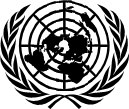 UNCITRALЮНСИТРАЛ НҮБ-ЫН ОЛОН УЛСЫН ХУДАЛДААНЫ ЭРХ ЗҮЙН КОМИССТөр хувийн хэвшлийн түншлэлийн тухай жишиг хуульИлүү мэдээлэл авахыг хүсвэл дараах хаягаар хандана уу:UNCITRAL Secretariat, Vienna International CentreP.O. Box 500, 1400 Vienna, AustriaUNITED NATIONS COMMISSION ON INTERNATIONAL TRADE LAWUNCITRAL Төр хувийн хэвшлийн түншлэлийн тухай жишиг хуульНҮБ Вена, 2020Жич:НҮБ-ын албан баримт бичигт үсэг тоог лого болгон ашигладаг. Уг логог ашиглах нь НҮБ-ын албан баримт бичгийн эшлэл болохыг илтгэнэ.НҮБ ХЭВЛЭЛДугаар: E.20.V.4ISBN 978-92-1-130401-5 e-ISBN 978-92-1-004808© НҮБ, 2020 оны нэгдүгээр сар. Зохиогчийн эрхийг хуулиар хамгаалнаЭнэхүү баримт бичгийн зорилго, агуулга нь аливаа улс, бүс нутаг, хот эсхүл газар нутаг, эсхүл тэдгээрийн засаг захиргаа, нутаг дэвсгэрийн бүрэн бүтэн байдлын талаарх НҮБ НБДНГ-ын байр суурийг илтгэж буй хэрэг биш болно. Хэвлэл: Англи хэлээр, Хэвлэл, номын сангийн хэлтэс, НҮБ-ын Вена дахь офис.ӨмнөтгөлЮНСИТРАЛ Төр хувийн хэвшлийн түншлэлийн тухай жишиг хууль болон ЮНИСИТРАЛ Төр хувийн хэвшлийн түншлэлийн тухай эрх зүйн гарын авлагыг Нэгдсэн Үндэстний Байгууллагын Олон Улсын Худалдааны Эрх зүйн комисс (ЮНСИТРАЛ) боловсруулж 52-р чуулганаар (Вена хот, 2019:07.8-19 өдрүүд) баталсан. Тус комиссын гишүүн болон бусад олон орны төлөөлөгчид, хэд хэдэн олон улсын байгууллага, төрийн болон төрийн бус байгууллагууд уг баримт бичгийг боловсруулах ажилд идэвхтэй оролцсон юм. Эрх зүйн гарын авлагад тодорхойлсон зөвлөмжийг эрх зүйн баримт бичгийн хэлбэрт оруулж, Жишиг хуулийг боловсруулав.Жишиг хуулийн зүйл заалт нь төр-хувийн хэвшлэлийн түншлэл (ТХХТ)-ийг хөгжүүлэхэд үр дүнтэй эрх зүйн орчныг бий болгоход дэмжлэг үзүүлэх явдал мөн. Санхүү, удирдлага зохицуулалт, эрх зүйн, бодлогын болон бусад асуудлаар эрх зүйн гарын авлагад тодорхойлсон чиглэлийн дагуу жишиг хуулийн зүйл заалтыг боловсруулсан. Иймд Жишиг хуулийг Эрх зүйн гарын авлагатай нь хамтад нь уншиж танилцвал өгч буй зөвлөмжийг ойлгоход дөхөмтэй. Жишиг хуулиар ТХХТ-тэй харилцаанд заавал зохицуулах шаардлагатай харилцааг тодорхойлсон болно. Эрх зүйн гарын авлагад тодорхойлсончлон хэдий ТХХТ-д нөлөөтэй боловч хууль эрх зүйн бусад харилцаат тодорхойлоогүй. Үүнээс гадна ТХХТ-ийг амжилттай хэрэгжүүлэхэд зөвхөн эрх зүйн орчин бүрдүүлэхээд зогсохгүй засаг захиргааны бүтэц, үйл ажиллагаа, инститүцийн чадавх, мэдлэг мэргэшил, хүний болон санхүүгийн хангалттай нөөц, эдийн засгийн тогтвортой байдал зэрэг олон төрлийн арга хэмжээ хэрэгжүүлэх шаардлагатай.Жишиг хууль болон Эрх зүйн гарын авлагын шинэчлэл, шинэчилсэн найруулга, өмнө ЮНСИТРАЛ-аас гаргасан хуучин хоёр хувилбар буюу ЮНСИТРАЛ-ын XXXIII чуулганаар баталсан Хувийн хэвшлийн санхүүжилтээр дэд бүтцийн төсөл хэрэгжүүлэх эрх зүйн заавар (Нью Йорк хот, 2000 оны 6.12-7.7), ЮНСИТРАЛ XXXIII-р хурлаараа баталсан Хувийн хэвшлийн санхүүжилтээр дэд бүтцийн төсөл хэрэгжүүлэх тухай жишиг хууль (Вена хот, 2002 оны 6.30-7.11) юм. АгуулгаӨмнөтгөл . . . . . . . . . . .  . . . . . . . . . . . . . . . . . . . . . . . . . . . . . . . iiiЕрөнхий Ассамблейн тогтоол 74/183 . . .. . . . . . . . . . . . . . . . . ixНийтлэг үндэслэл . . . . . . . . . . . . . . . . . . . . . . . . . . . .  1Бүлэг 1. ТХХТ-ийн үндсэн зарчим . . . . . . . . . . . . . . . . . . . . . 1Бүлэг 2. Нэр томьёо . : . . . . . . . . . . . . . . . . . . . . . . . . . . . . . . . 1Бүлэг 3. Эрх бүхий гэрээлэгч байгууллага  . . . . . . . . . . . . . . 2Бүлэг 4. 	Ашиглаж болох дэд бүтцийн салбар . . . . . . . . . . . . 3Төслийн төлөвлөлт, бэлтгэл ажил . . . . . . . . . 3Бүлэг 5. 	ТХХТ-ээр хэрэгжих төсөл . . . . . . . . . . . . . . . . . . . . . . . 3Бүлэг 6. ТХХТ-ийн төслийг батлах нь  . . . . . . . . . . . . . . . . . .  4Бүлэг 7. 	Захиргааны зохицуулалт  . . . . . . . . . . . . . . . . . . . . . . 5Гэрээ байгуулах  . . . . . . . . . . . . . . . . . . . . . . . . . . . 6Бүлэг 8. 	 Ерөнхий зарчим . . . .  . . . . . . . . . . . . . . . . . . . . . . . . . .6Урьдчилсан шалгаруулалт . . . . . . . . . . . . . . . . . . . . . . . .6Бүлэг 9. Урьдчилсан шалгаруулалтын зорилго, дэг . . . . . . . . 6Бүлэг 10. 	Урьдчилсан шалгаруулалтын шалгуур үзүүлэлт . . 8Бүлэг 11. 	Консорциум байгуулах  . . . . . . . . . . . . . . . . . . . . . .  9Бүлэг 12. 	Урьдчилсан шалгаруулалтын үр дүн . . . . . . . . . . .10Тендерийн урилга илгээх дэг . . . . . . . . . . . . . . . . . . . . .10Бүлэг 13. Сонгон шалгаруулалтын арга сонгох . . . . . . . . . . . 10Бүлэг 14. 	Тендерт оролцох урилгын агуулга  . . . . . . . . . . . . . 11Бүлэг 15. 	Дэнчин. . . . . . . . . . . . . . .  . . . . . . . . . . . . . . . . . . . . . .11Бүлэг 16. Тодруулга, залруулга хийх . . . . . . . . . . . . . . . . . . . . 12Бүлэг 17. 	Хоёр үе шаттай тендер шалгаруулалт . . . . . . . . . . . 12Бүлэг 18. Зөвшилцөх боломжтой тендерийн санал,  хэлэлцээ хийх нь  . . . . . . .. . . . . . . . . . . . . . . . . . . . . . . . . . . . . . . . . . . . . . 13Бүлэг 19. 	Үнэлгээний шалгуур үзүүлэлт  . . . . . . . . . . . . . . . .  14Бүлэг 20. 	Тендерийн санал харьцуулах, үнэлэх нь . . . . . . . . . 15Бүлэг 21. Хүчинтэй саналд тавих бусад шалгуур . . . . . . . . . . 15Бүлэг 22. Гэрээ байгуулах  . . . . . . . . . . . . . . . . . . . . . . . . . . . .  15Нэг болон түүнээс олон оролцогчтой ТХХТ-ийн төсөл шууд гэрээлэх . . . . . . . . . . . . . . . . . . . . . . . . . . . . . . . . .  16 Бүлэг 23. Шууд гэрээлэх нөхцөл. . . . . . . . . . . . . . . . . . . . . . . . 16Бүлэг 24. 	ТХХТ-ийн гэрээний нөхцөл тохиролцох  . . . . . . . . 17Урьдчилан тохиролцоогүй, төслийн санал. . . . . . . 18Бүлэг 25. Урьдчилан тохиролцоогүй, төслийн санал . . . . . . . 18 Бүлэг 26. Урьдчилан тохиролцоогүй, төслийн санал хүлээж авах эсэхийг шийдвэрлэх дэг. . . . . . . . . . . . . . . . . . . . . . . . . . . . . . . 18 Бүлэг 27. Оюуны өмч, бизнесийн нууц болон бусад тусгай эрх хөндөөгүй урьдчилан тохиролцоогүй, төслийн санал  . . . . . . 19 Бүлэг 28. Оюуны өмч, арилжааны нууцлал болон бусад тусгай эрх хөндсөн урьдчилан тохиролцоогүй, төслийн санал . . . . . 20Бусад асуудал . . . . . . . . . . . . . . . . . . . . . . . . . . . . . . . . . 20Бүлэг 29. Нууцлал . . . . . . . . . . . . . . . . . . . . . . . . . . . . . . . . . . . . . .20Бүлэг 30. Гэрээ байгуулах мэдэгдэл  . . . . . . . . . . . . . . . . . . . . . . .21Бүлэг 31. Сонгон шалгаруулалтын үйл явцыг баримтжуулах нь21Бүлэг 32. Хяналт тавих дэг . . . . . . . . . . . . . . . . . . . . . . . . . . . . . . .21IV. ТХХТ-ийн гэрээний агуулга, гэрээний биелэлт . . . . . 22Бүлэг 33. ТХХТ-ийн гэрээний агуулга  . . . . . . . . . . . . . . . . . . . . .22Бүлэг 34. Дагаж мөрдөх хуулиуд  . . . . . . . . . . . . . . . . . . . . . . . . . 24Бүлэг 35. Хувийн хэвшлийн түншийн засаглалын бүтэц . . . . . . 24Бүлэг 36. Хөрөнгийн харилцаа, өмчлөл, эзэмшил . . . . . . . . . . . .24 Бүлэг 37. Төсөл хэрэгжих газрын газрын харилцаа . . . . . .  . . . . 25 Бүлэг 38. Бусдын эзэмшил газрыг ашиглах . . . . . . . . . . . . . . . . . 25Бүлэг 39. Санхүү . .  .  .  .  . . . . . . . . . . . . . . . . . . . . . . . . . . . . . . .  26Бүлэг 40. Барьцаа . . . . . . . . . . . . . . . . . . . . . . . . . . . . . . . . . . . . . . 26Бүлэг 41. ТХХТ-ийн гэрээ байгуулах . . . . . . . . . . . . . . . . .  . . . . 27Бүлэг 42. Хувийн хэвшлийн түншээс эрх шилжүүлэх . . . . . . . . 27Бүлэг 43. Дэд бүтэц  .  . . . . . . . . . . . . . . . . . . . . . . . . . . . . . . . . . .  28Бүлэг 44. Хууль эрх зүйн орчин өөрчлөгдөхөд үзүүлэх хөнгөлөлт . . . . . . . . . . . . . . . . . . . . . . . . . . . . . . . . . . . . . . . . . . . . . 28 Бүлэг 45. ТХХТ-ийн гэрээнд өөрчлөлт оруулах  .  . . . . . . . . . . .  28 Бүлэг 46. Гэрээлэгч байгууллага дэд бүтцийн төслийн хяналтын эрхээ хэрэгжүүлэх нь . . . . . . . . . . . . . . . . . . . . . . . . . . . . . . . . . . . 30Бүлэг 47. 	Хувийн хэвшлийн түншээ солих  . . . . . . . . . . . . . . . . . 30ТХХТ-ийн гэрээний хүчинтэй хугацаа, сунгалт, гэрээг дуусгавар болгох . . . . . . . . . . . . . . . . . . . . . . . . . . . . 31ТХХТ-ийн гэрээний хүчинтэй хугацаа, сунгалт . . . . . . . . 31Бүлэг 48. ТХХТ-ийн гэрээний хүчинтэй хугацаа . . . . . . . . . . . . 31Бүлэг 49. ТХХТ-ийн гэрээний сунгалт . . . . . . . . . . . . . . . .  . . . . 31ТХХT-ийн гэрээг дуусгавар болгох . . . . . . . . . . . . . . 32Бүлэг 50. Гэрээлэгч байгууллагын санаачилгаар ТХХТ-ийн гэрээг дуусгавар болгох . . . . . . . . . . . . . . . . . . . . . . . . . . . . . 32 Бүлэг 51. Хувийн хэвшлийн түншийн санаачилгаар ТХХТ-ийн гэрээг дуусгавар болгох . . . . . . . . . . . . . . . . . . . . . . . . . . . . . 32 Бүлэг 52.  Хоёр талын санаачилгаар ТХХТ-ийн гэрээг дуусгавар болгох . . . . . . . . . . . . . . . . . . . . . . . . . . . . . . . . . . . . . . . . . . . . 33ТХХТ-ийн гэрээг дуусгавар болгох, гэрээний хугацаа дуусахтай холбоотой зохицуулалт  . . . . . . . . . . . . . . . . . . .  33 Бүлэг 53. ТХХТ-ийн гэрээг дуусгавар болгосонтой холбогдуулан хийх төлбөр тооцоо, нөхөн олговор. . . . . . . . . . . . . . . . . . . . . 33Бүлэг 54. 	Гэрээ дуусгавар болох, эрх шилжүүлэхтэй холбоотой арга хэмжээ . . . . . . . . . . . . . . . . . . . . . . . . . . . . . . . . . . . . . . . . . 34	Маргаан шийдвэрлэх журам. . . . . . . . . . . . . . . . .  34Бүлэг 55. Гэрээний талуудын хооронд үүссэн маргаан . . . . . 34 Бүлэг 56. Дэд бүтцийн байгууламжийн хэрэглэгч, үйлчлүүлэгч болон бусад этгээдээс үүсгэсэн маргаан . . . . . . . . . . . . . .. . . . 34 Бүлэг 57. Бусад маргаан, зөрчил. . . .  . . . . . . . . . . . . . . . . . . . . 352019 оны арванхоёрдугаар сарын 18-ны өдөр баталсан Ерөнхий Ассемблейн тогтоол 74/183[VI комиссын тайлан (A/74/423)]74/183. Нэгдсэн Үндэстний Байгууллагын Олон Улсын Худалдааны Эрх Зүйн Комисс (ЮНСИТРАЛ)-ын баталсан Төр хувийн хэвшлийн түншлэлийн тухай жишиг хууль Ерөнхий Ассемблей,1966 оны 12-р сарын 17-ны өдрийн 2205 (XXI) тогтоолоор олон улсын худалдааны эрх зүй хариуцсан Нэгдсэн Үндэстний Байгууллагын Комисс байгуулсан нь олон улсын худалдааны эрх зүйн асуудлыг дэвшилтэт хэлбэрт нийцүүлэн нэгдмэл байдалд оруулах зорилготой ба олон улсын худалдааг өргөн хүрээнд хөгжүүлэхдээ бүхий л хүмүүсийн ашиг сонирхол, ялангуяа хөгжиж буй орны иргэдийн ашиг сонирхлыг хүндэтгэн үзэхийг онцолсныг тодотгож,Мөн 2003 оны 10-р сарын 31-ний өдрийн 58/4 тогтоолоор НҮБ-ийн Авлигалын эсрэг конвенц баталсныг сануулж, 2015 оны 9-р сарын 25-ны өдрийн 70/1 тогтоолоор Тогтвортой Хөгжлийн Зорилт 2030 баталсан бол 2015 оны 7-р сарын 27-ны өдөр Хөгжлийн санхүүжилтийн олон улсын III хурлын үеэр Хөгжлийн санхүүжилтийн асуудлаарх Аддис Абэбагийн үйл ажиллагааны хөтөлбөрийг 69/313 тогтоолоор баталсныг дурдаж,Төр хувийн хэвшлийн түншлэлээр үр дүнтэйгээр дэд бүтцээр хангах, төрийн үйлчилгээг сайжруулах, Тогтвортой Хөгжлийн Зорилтуудыг хэрэгжүүлэх үйл ажиллагаанд чухал үүрэг гүйцэтгэх боломжтойг тэмдэглэж, Хууль эрх зүйн орчин хангалтгүй, ил тод байдал байхгүйгээс дэд бүтцийн болон төрийн үйлчилгээний сабарт хөрөнгө оруулалт хийхээс зайлсхийх, энэ нь авлига, төрийн мөнгийг буруу зарцуулахад хүргэдэг нь санаа зовж буйгаа илэрхийлж,Үр ашигтай, ил тод байдлаар төр, хувийн хэвшлийн түншлэлээр төсөл хэрэгжүүлэхэд ил тод байдал, шударга ёс, урт хугацааны тогтвортой байдлыг хангах хууль эрх зүйн орчныг бий болгох нь чухал төдийгүй дээрх дэд бүтцийн бүтээн байгуулалт болон төрийн үйлчилгээг хүргэхэд хувийн хэвшлийн оролцоог хязгаарласан илүүц саад, бэрхшээлийг үгүй болгох хэрэгтэйг онцолж, Комиссоос хууль эрх зүйн орчныг боловсронгуй болгох чиглэлд гишүүн орнууддаа өгсөн үнэ цэнтэй заавар зөвлөмж өгч ирсний дотор Хувийн хөрөнгө оруулалтаар дэд бүтцийн төсөл хэрэгжүүлэх  эрх зүйн гарын авлага болон Хувийн хөрөнгө оруулалтаар дэд бүтцийн төсөл хэрэгжүүлэх тухай жишиг хууль, 2003 оны 12-р сарын 9-ний өдөр Ерөнхий Ассамблейн хуралдаанаар баталсан 58/76 тогтоолоор нийтийн дэд бүтцийг хөгжүүлэлт, ашиглалтад хувийн хэвшлийн оролцоог хангах хууль эрх зүйн орчныг бүрдүүлэхдээ гишүүн орнууд дээрх баримт бичгийг ашиглахыг зөвлөснийг сануулж, Комиссоос өгсөн зөвлөмж гишүүн орнуудад, ялангуяа хөгжиж буй орны хувьд сайн засаглалыг бэхжүүлэх, төр-хувийн хэвшлийн түншлэлийн төсөл хэрэгжүүлэх эрх зүйн орчныг бүрдүүлэхэд тустай, Төр хувийн хэвшлийн түншлэлийн жишиг хууль болон Төр хувийн хэвшлийн түншлэлийн эрх зүйн гарын авлага боловсруулж баталсан явдалд Нэгдсэн Үндэстний Байгууллагын Олон Улсын Худалдааны Эрх Зүйн Комисст талархаж Жишиг хууль болон Эрх зүйн гарын авлагыг Нэгдсэн Үндэстний Байгууллагын албан ёсны зургаан хэлээр хэвлэмэл болон электрон хувилбараар боловсруулан улс орнуудын засгийн газар, холбогдох засгийн газар хоорондын болон төрийн бус байгууллагууд, хувийн хэвшлийн аж ахуй, судалгаа шинжилгээний байгууллагуудад өргөн хүрээнд түгээхийг Ерөнхий нарийн бичгийн даргаас хүсч,Гишүүн орнууд төр хувийн хэвшлийн түншлэлийн чиглэлт хууль эрх зүйн орчноо боловсронгуй болгох, шинээр хууль батлахдаа Жишиг хууль болон Эрх зүйн гарын авлагыг ашиглахыг зөвлөж, ашигласан улс орнууд Жишиг хуулийн хэрэглээний талаар Комисст санал зөвлөхийг хүсье.Тавиннэгдүгээр салбар хуралдаан 2019.12.18I. Нийтлэг үндэслэлБүлэг 1. ТХХТ-ийн үндсэн зарчимХувилбар I[…..] улсын [Засгийн газар] [Парламент] дэд бүтцийн хөгжил болон ард иргэдэд төрийн үйлчилгээ үзүүлэхдээ хувийн хэвшлийн түншлэлийг нэвтрүүлэхийг эрмэлзэн; Дээрх зорилгоор [Засгийн газар] [Парламент] нь ил тод байдал, шударга ёс, тогтвортой байдал, урьдчилан таамаглах боломжийг нэмэгдүүлэх, зөв зохистой менежмент, сахилга хариуцлага, өрсөлдөөн, эдийн засгаа дэмжин урт хугацаанд тогтвортой байдлыг хангахад төр хувийн хэвшлийн түншлэлийг ашиглах нь зүйтэй гэж үзэв;  [Хуулийг авч хэрэгжүүлэх улс тодорхойлсон бусад зорилго]; Иймд дараах байдлаар хэрэгжүүлнэ:Хувилбар IIЭнэхүү хуулиар төр хувийн хэвшлийн түншлэлээр хэрэгжих төслийг батлах, гэрээлэх, ажил гүйцэтгэхтэй холбоотой үйл ажиллагааны дэгийг   ил тод, шударга, тогтовортой байдал, зөв зохистой менежмент, сахилга хариуцлага, өрсөлдөөн, эдийн засаг, урт хугацааны тогтвортой хөгжлийн зарчимд нийцүүлэн тогтооно.Бүлэг 2. Нэр томьёоТус хуулийн хүрээнд:“Төр хувийн хэвшлийн түншлэл (ТХХТ)” гэж гэрээлэгч эрх бүхий байгууллага болон хувийн аж ахуйн нэгжийн хооронд төсөл хэрэгжүүлэхээр байгуулсан гэрээг хэлнэ. Уг төсөл эрх бүхий байгууллага эсхүл дэд бүтцийн байгууламжийн хэрэглэгчдийн санхүүжилтээр   хэрэгжих ба ирээдүйд эрэлттэй холбоотойгоор хувийн аж ахуйн нэгжид учирч болох аливаа эрсдэлийг шилжүүлэх (“концесс нөхцөлтэй ТХХТ”) болон уг эрсдэлийг шилжүүлээгүй бусад ТХХТ (“концесс нөхцөлгүй ТХХТ”) хоёр төрөлд хамаарна; “Дэд бүтцийн барилга байгууламж” гэж ард иргэдэд шууд болон шууд бусаар үйлчилгээ үзүүлдэг биет барилга, байгууламжийг;“Дэд бүтцийн төсөл” гэж дэд бүтцийн шинэ барилга, байгууламжийн зураг төсөл зохиох, барих, ашиглалтад оруулах, ашиглах,  эсхүл байгаа дэд бүтцийн барилга байгууламжийг засах, сайжруулах, орчин үежүүлэх, тэлэх, ашиглах үйл явцыг;“Гэрээлэгч байгууллага” гэж [энэ хуулийн хүрээнд] ТХХТ-ийн гэрээ байгуулах эрх бүхий төрийн байгууллагыг; “Хувийн хэвшлийн түнш” гэж ТХХТ-ийн гэрээний хүрээнд ажил гүйцэтгэхээр эрх бүхий гэрээлэгч байгууллагатай гэрээлсэн хувийн хэвшлийн аж ахуй нэгжийг;“ТХХТ-ийн гэрээ” гэж эрх бүхий гэрээлэгч байгууллага болон хувийн хэвшлийн түншийн хооронд байгуулсан ТХХТ-г хэрэгжүүлэх нөхцөл болзлыг тодорхойлсон гэрээг;“Тендерт оролцогч/ид” гэж ТХХТ-ийн гэрээ байгуулах сонгон шалгаруулалтад оролцож буй этгээд, хэсэг бүлэг хүмүүсийг; “Урьдчилан тохиролцоогүй санал” гэж гэрээ байгуулах эрх бүхий байгууллагын хүсэлтээр сонгон шалгаруулалтын дэгийн хүрээнд урьдчилан зөвшилцөлгүйгээр ирүүлсэн дэд бүтцийн төслийн саналыг;“Тохируулагч агентлаг” гэж дэд бүтцийн барилга байгууламж, холбогдох үйлчилгээнд дагаж мөрдөх эрх зүйн хэм хэмжээг сахиулах эрх, үүрэгтэй төрийн байгууллага. Бүлэг 3. ТХХТ-ийн гэрээ байгуулах эрх бүхий байгууллагаДараах төрийн байгууллагууд өөрийн хариуцсан салбар, чиглэлийн хүрээнд дэд бүтцийн төсөл хэрэгжүүлэхэд ТХХТ-ийн гэрээ байгуулах эрхтэй. I.  Нийтлэг үндэслэл  Эрх: [ТХХТ-ийн гэрээ байгуулах төрийн байгууллагуудын бүрэн эсхүл чиглүүлэх жагсаалт, төрийн эрх бүхий байгууллагын жагсаалт үйл ажиллагааны чиглэл, засаг захиргаа нутаг дэвсгэрийн эрх зүйн байдлаар]. Бүлэг 4. Төсөл хэрэгжүүлэх боломжтой дэд бүтцийн салбарТХХТ-ийн гэрээг харьяалах төрийн байгууллага дараах салбаруудаар байгуулах боломжтой. Үүнд: [бүрэн болон чиглүүлэх жагсаалт гаргах].  II. Төслийн төлөвлөлт, бэлтгэл ажилБүлэг 5. ТХХТ-ээр хэрэгжүүлэх төсөлЭрх бүхий гэрээлэгч байгууллага дэд бүтэц, үйлчилгээг хөгжүүлэх зорилгоо ТХХТ-р хангахаар эрмэлзэхдээ уг төслийн техник эдийн засгийн үндэслэлийг боловсруулж, төсөлд тавих [заалтууд бичих] шаардлага хангаж буй эсэхэд үнэлгээ хийнэ.Техник эдийн засгийн үндэсэл нь: Санал болгож буй ТХХТ-ийн төслийн шаардлага хангах дэд бүтэц эсхүл үйлчилгээний чиглэл болон төсөл нь улсын болон орон нутгийн хөгжлийн хэрэгцээ шаардлагыг хэрхэн хангаж буйг тодорхойлно;Дээрх хэрэгцээ шаардлагыг хангахцуйц боломжит хувилбаруудыг тооцон үнэлж, давуу тал, ТХХТ хэрэгжүүлснээр гарах стратегийн болон үйл ажиллагааны ашигтай талыг тодорхой томьёолно. Үүнд: Гэрээлэгч байгууллага эсхүл өөр нэг төрийн байгууллага уг төслийг бие даан хэрэгжүүлснээс ТХХТ эдийн засгийн хувьд үр дүн, үр ашигтай шийдэл болох (“мөнгөний үнэ цэнийн шинжилгээ - Value For Money”); Төрд аливаа төлөвлөгдөөгүй санхүүгийн дарамт, өр үүсгэхгүй (“санхүүгийн эрсдэл”).Техник эдийн засгийн үндэслэлээс гадна ТХХТ-ийн төслийг батлахаас өмнө: Төслийн нийгэм, эдийн засаг, байгаль орчинд үзүүлэх нөлөөллийг үнэлэх;Техникийн шаардлага, төслийн орц, гарц (шийдэл)-ыг тодорхойлох;Хувийн хэвшлийн түнш гэрээний хүрээнд гүйцэтгэх төслийн үйл ажиллагааны хүрээ заагийг тогтоох; Гэрээлэгч  байгууллага эсхүл төрийн бусад байгууллагаас төслийн үйл ажиллагаатай холбогдуулан зайлшгүй авах шаардлагатай лиценз, зөвшөөрлийг тодорхойлох; Төслийн голлох эрсдэлийг тодорхойлж үнэлэн гэрээний хүрээнд эрсдэлийг бууруулах арга хэмжээг томьёолох;Төсөл хэрэгжүүлэхэд төрөөс үзүүлэх дэмжлэг, хэлбэрийг тодорхойлох; Гэрээлэгч байгууллагын гэрээг үр дүнтэйгээр мөрдүүлэх, ялангуяа төсөл хэрэгжих хугацаанд хувийн хэвшлийн үйл ажиллагаа, гүйцэтгэлийг хянах чадавхыг үнэлэх; Гэрээ байгуулахын өмнө хэлэлцээ хийх дэг тогтоох. Бүлэг 6. ТХХТ-ийн төслийг батлах нь1. [Тухайн улсын эрх бүхий төрийн байгууллага] хариуцан [гэрээлэгч байгууллагад ирүүлсэн ТХХТ-ийн төслийг батлах] [сурталчлах [эрх бүхий төрийн байгууллага] санал болгож буй ТХХТ-ийн төсөл шаардлага хангаж буй эсэхийг магадлана]].2. [Эрх бүхий төрийн байгууллага] хариуцна. Үүнд: Гэрээлэгч байгууллага ТХХТ-ийн төсөл, техник эдийн засгийн үндэслэлийг хянаж ТХХТ-ээр уг төслийг хэрэгжүүлэх боломжтой эсэх, шаардлага хангаж буй эсэхийг үнэлнэ [заалтууд]; Гэрээлэгч байгууллагын төсөл хэрэгжүүлэх чадавхийг үнэлж, зөвлөмж гаргах;Гэрээлэгч байгууллагын боловсруулсан төслийн санал ирүүлэх тендерийн баримт бичгийг хянан үзэж, баталсан төсөл, техник эдийн засгийн үндэслэлтэй нийцэж буй эсэхийг шалгах; Засгийн газарт ТХХТ хэрэгжүүлэхтэй холбоотой захиргааны зохицуулалт, дэг зөвлөх, санал болгох; ТХХТ хэрэгжүүлэхтэй холбоотой заавар журам боловсруулах;Гэрээлэгч байгууллагад техник эдийн засгийн үндэслэл болон бусад судалгаа хийхэд нь мэргэжил арга зүйн зөвлөгөө өгөх;Гэрээлэгч байгууллагын хэрэгцээнд зориулж тендерийн баримт бичиг, гэрээний загвар боловсруулах;ТХХТ-ийн төсөл хэрэгжүүлэхтэй холбоотой зөвлөгөө, зөвлөмж өгөх; Гэрээлэгч байгууллагад [заалтууд] ТХХТ хэрэгжүүлэхэд дэмжлэг үзүүлэх;ТХХТ-тэй холбоотой [жишиг хуулийг хэрэгжүүлэхтэй холбоотой дүрэм журам гаргах эрх бүхий байгууллагыг нэрлэх] зарим зохицуулалт хийх үүрэгтэй.Бүлэг 7. Захиргааны зохицуулалт[Чадавх бүхий төрийн байгууллага] нь [тодорхойлох] [Чадавх бүхий төрийн байгууллага] саналаар] ТХХТ-ийн төсөл хэрэгжүүлэхдээ дэд бүтцийн барилга байгууламж барих, ашиглах үйл ажиллагаа эрхлэхэд шаардлагатай лиценз, зөвшөөрөл олгодог төрийн байгууллагуудын үйл ажиллагааг зохицуулах механизмыг бий болгоно.III. Гэрээ байгуулахБүлэг 8. Ерөнхий зарчимГэрээлэгч байгууллага Жишиг хуулийн Бүлэг 9-22, (тодорхой нөхцөлд зөвхөн 23-28), Бүлэг 29-32-т зааснаар хувийн хэвшлийн хамтрагчийг сонгоно. Үүнээс бусад тохиолдолд [ЮНСИТРАЛ Төрийн хөрөнгөөр худалдан авах ажиллагааны жишиг хуультай дүйцэхүйц тухайн улсын хуулийн зүйл заалт]-ыг мөрдөнө. 1. Урьдчилсан шалгаруулалтБүлэг 9. Урьдчилсан шалгаруулалтын зорилго, дэгТендерийн урилга явуулах ханган нийлүүлэгч, гүйцэтгэгчдийн тоог хязгаарлахын тулд гэрээлэгч байгууллага төсөл хэрэгжүүлэх чадвартай оролцогчийг олж тогтоох зорилгоор урьдчилсан шалгаруулалт явуулна. Урьдчилсан шалгаруулалтад оролцох урилгыг [ханган нийлүүлэгч, гүйцэтгэгчийг урьдчилан шалгаруулалтыг оролцохыг зарлах, олон нийтэд мэдээлэх талаарх хуулийн заалт] олон нийтэд зарлана.Хуулиар тогтоогоогүй [тухайн улсын худалдан авах ажиллагааны тухай хуулинд урьдчилсан шалгаруулалтынх урилгын агуулгыг тодорхойлсон холбогдох заалт байхгүй] тохиолдолд урилга дараах мэдээллийг заавал агуулсан байна. Үүнд:Төслийн хүрээнд хийгдэх ажил: дэд бүтцийн барилга байгууламж, үйлчилгээний тодорхойлолт;Хувийн хэвшлийн түншийн үзүүлэх үйлчилгээ, гэрээлэгч байгууллагаас хийх санхүүжилтийн нөхцөл (жишээлбэл, төслийн санхүүжилт хэрэглэгч бүрэн даах, төлбөр хураамж, эсхүл төсвөөс шилжүүлэх, эсхүл баталгаа гаргаж өгөх зэрэг) төслийн амин чухал бусад хэсгийн зохицуулалт; ТХХТ-ийн гэрээнд заавал тусгах шаардлагатай бүлэг, зүйл заалтын жагсаалт;Урьдчилсан шалгаруулалтад ирүүлэх баримт бичиг, хэлбэр, өдөр, цагаар илэрхийлсэн хүлээн авах эцсийн хугацаа, ингэхдээ оролцогчдод баримт бичиг бүрдүүлэх бэлдэхэд хангалттай хугацаа тавих;Урьдчилсан шалгаруулалтын баримт бичгийг хүлээж авах, бүртгэх журам.Хэрэв өөрөөр заагаагүй бол [холбогдох хуульд заасан урьдчилсан шалгаруулалтын материалд тавих шаардлагад багтсан эрх бүхий байгууллагаас ханган нийлүүлэгч, гүйцэтгэгчид гаргаж өгөх баримт бичиг], урьдчилсан шалгаруулалтын баримт бичигт дараахыг мэдээллийг заавал агуулсан байна. Үүнд: Жишиг хуулийн Бүлэг 10-т заасан урьдчилсан шалгаруулалтад хэрэглэх арга;Аж ахуйн нэгжүүд нэгдэн консорциум байгуулан сонгон шалгаруулалтад орохыг хязгаарласан Жишиг хуулийн Бүлэг 11 дэх заалтыг гэрээлэгч байгууллага мөрдөх эсэх;Гэрээлэлгч байгууллага урьдчилсан шалгаруулалтын баримт бичигт тодорхойлсон шалгуур үзүүлэлтийг хамгийн сайнаар хангах хязгаарлагдмал тооны оролцогч оролцуулах бол Жишиг хуулийн Бүлэг 12, заалт 2-ыг мөрдлөг болгон оролцогчийн тоог тогтоож урилга явуулна. Оролцогчийн тооны дээд хязгаарыг үр дүнтэй өрсөлдөөн өрнөхүйц байхаар тогтоох нь зүйтэй;Гэрээлэгч байгууллага урьдчилсан шалгаруулалтад ялсан оролцогч Жишиг хуулийн Бүлэг 35-д зааснаар  [тухайн улсын нэр]-ын хуулийн дагуу тусдаа аж ахуйн нэгж байгуулахыг шаардах эсэх. Жишиг хуульд зохицуулаагүй бол урьдчилсан шалгаруулалтыг [тухайн улсын төрийн өмчийн хөрөнгөөр худалдан авах ажиллагааны тухай хуулийн холбогдох заалт] мөрдөж, зохион байгуулна.Бүлэг 10. Урьдчилсан шалгаруулалтад тавих шалгуурГэрээлэгч байгууллага тухайн гэрээнд тохиромжтой гэж сонгосон дараах шалгуур үзүүлэлтүүдийг сонирхогч аж ахуйн нэгж хангасан байна. Үүнд:Зураг төсөл зохиох, барих, ашиглах, арчлах засвар үйлчилгээ хийх зэрэг төслийн бүхий л үе шатыг амжилттай хэрэгжүүлэхүйц мэргэшлийн, техникийн, байгаль орчны шаардлагатай мэргэжил эзэмшсэн, мэргэжлийн ур чадвартай, мэргэшсэн, санхүү, тоног төхөөрөмж, бусад биет хөрөнгө санхүүтэй, менежментийн нөөцтэй, итгэлтэй, туршлагатай, хүний нөөцтэй байх;Төслийн санхүүгийн асуудлыг удирдан зохицуулах, санхүүжилтийн шаардлага тогтвортой хангах чадавхтай;Бизнесийн ёс зүйн болон бусад стандарт хангахуйц [тухайн улсад нийтлэг мөрддөг жишиг];ТХХТ-ийн гэрээ байгуулах эрх зүйн чадамжтай;Дампуурлаас ангид, татан буулгах шатанд очоогүй, өмчлөгч шилжээгүй, шүүх, хуулийн байгууллагаар хэрэг шийдвэрлэсэн эсхүл шийдвэрлэх шатанд байгаа маргаан зөрчилгүй,  бизнес нь хэвийн үргэлжилж байгаа;Татвар, нийгмийн даатгалын шимтгэлийн өргүй байх [тухайн улсад];Гэрээ хүчин төгөлдөр болохоос өмнөх ... [тухайн улс уг хугацааг тогтооно] жилийн хугацаанд тухайн аж ахуйн нэгж, түүний удирдлага мэргэжлийн үйл ажиллагааны чиглэлээр эрүүгийн ял шийтгэл эдлээгүй эсхүл тендерийн гэрээ байгуулахын тулд хууран мэхэлсэн, хуурамч баримт бичиг үйлдэж байгаагүй, эсхүл захиргааны журмаар үйл ажиллагаа явуулахыг нь түдгэлзүүлээгүй, хар жагсаалтад ороогүй байх. Бүлэг 11. Консорциум байгуулахГэрээлэгч байгууллагаас анх тендерийн урилга илгээхдээ оролцогчид нэгдэн консорциум байгуулах боломжтой эсэхийг тодорхой заана. Консорциумд нэгдсэн гишүүд хамтран болон тус бүртээ Жишиг хуулийн Бүлэг 10-ыг хангаж буйг нотлох мэдээлэл, баримт ирүүлэхийг шаардана. [Баталсан этгээд . . . [холбогдох байгууллагыг бичнэ] урьдчилсан шалгаруулалтын баримт бичигт өөрөөр заагаагүй бол тухайн тендерийн хүрээнд консорциумын гишүүн нь шууд болон шууд бусаар зөвхөн нэг консорциумд харьяална. Зөрчвөл консорциум болон бүх гишүүдийг сонгон шалгаруулалтаас хасна.Гэрээлэгч байгууллага консорциумын чадавхыг үнэлэхдээ  гишүүн тус бүрээр нь шаардлага хангаж буй эсэхийг тогтоох ба консорциум бүхэлдээ төслийн үе шат бүрийг хэрэгжүүлэхэд шаардлагатай нөөц байгаа эсэхэд үнэлэлт дүгнэлт гаргана.Бүлэг 12. Урьдчилсан шалгаруулалтын үр дүнГэрээлэгч байгууллага урьдчилсан шалгаруулалтад баримт бичгээ ирүүлсэн оролцогч тус бүрийг үнэлж, шийдвэр гаргана. Шийдвэр гаргахдаа гэрээлэгч байгууллага зөвхөн урьдчилсан шалгаруулалтын баримт бичигт тодорхойлсон шалгуур үзүүлэлт, дэгийг баримтална. Урьдчилсан шалгаруулалтад ялсан оролцогчид нэг бүрт гэрээлэгч байгууллага Жишиг хуулийн Бүлэг 13-22-т заасан журмаар тендерийн урилга явуулна. Дээрх Заалт 1-с гадна, хэрэв гэрээлэгч байгууллага нь урьдчилсан шалгаруулалтын баримт бичигт тавих шаардлага хамгийн сайн хангаж буй хязгаарлагдмал тооны оролцогчдоос төслийн санал хүлээн авна гэдгээ илэрхийлсэн бол оролцогчдыг шаардлага хангаж буй байдлаар нь эрэмбэлж, урилга явуулах оролцогчдын жагсаалтыг урьдчилсан шалгаруулалтын баримт бичигт заасан тооны хязгаарт багтаан боломжтой бол гурваас доошгүй байхаар тооцож гаргана. Жагсаалт гаргахдаа гэрээлэгч байгууллага зөвхөн урьдчилсан шалгаруулалтын баримт бичигт тодорхойлсон шалгуур үзүүлэлт, үнэлгээний журмыг баримтална. 2. Тендерийн урилга илгээх дэгБүлэг 13. Сонгон шалгаруулалтын арга сонгохГэрээлэгч байгууллага ТХХТ-ийн төсөлд хувийн хэвшлийн хамтрагч сонгохдоо [ЮНСИТРАЛ-ын Төрийн хөрөнгөөр худалдан авах ажиллагааны тухай жишиг хуулийн Заалт 48-д тодорхойлсон хоёр үе шаттай тендерийн аргатай дүйхүйц аргыг томьёолсон тухайн улсын хүчин төгөлдөр хуулийн заалт]-д тодорхойлсон хоёр үе шаттай сонгон шалгаруулалтын аргыг хэрэглэж болох ба оролцогчидтой харилцан тохиролцож, төслийн сонгон шалгаруулалтын асуудлыг илүү нарийвчлан томьёолж [ЮНСИТРАЛ-ын Төрийн хөрөнгөөр худалдан авах ажиллагааны тухай жишиг хуулийн Заалт 10-д томьёолсон заалттай дүйхүйц тухайн улсын хуулийн тендерийн санал ирүүлэхтэй холбоотой харилцааг зохицуулсан заалт]-ыг мөрдлөг болгон гэрээлэгч байгууллагын хэрэгцээ, шаардлагыг хамгийн сайн нөхцөлөөр хангах боломж бүрдүүлнэ.Гэрээлэгч байгууллага ТХХТ-ийн төслийн урилга илгээж хувийн хэвшлийн хамтрагч сонгох шатанд яриа хэлэлцээ хийхдээ [ЮНСИТРАЛ-ын Төрийн хөрөнгөөр худалдан авах ажиллагааны тухай жишиг хуулийн Заалт 49-д томьёолсонтой дүйцүйц, хэлэлцэх боломжтой тендерийн санал ирүүлэх харилцааг зохицуулсан тухайн улсын хуулийн заалт]-ыг мөрдлөг болгон асуудлыг нарийвчлан томьёолох боломж хязгаарлагдмал нөхцөлд [ЮНСИТРАЛ-ын Төрийн хөрөнгөөр худалдан авах ажиллагааны тухай жишиг хуулийн Заалт 10-тай дүйхүйц тухайн улсын хуулийн заалт]-ыг мөрдөнө. Гэрээлэгч байгууллага оролцогчидтой яриа хэлэлцээ хийхдээ өөрийн хэрэгцээ шаардлагаа хамгийн сайн нөхцөлөөр хангах чиглэл баримтална. Бүлэг 14. Тендерийн урилгаГэрээлэгч байгууллага тендерийн багц бичиг баримтыг урилгын хамт оролцогч тус бүрт илгээнэ. Тендерийн багц төлбөртэй бол төлбөрийг оролцогч хариуцна. [Тендерийн санал ирүүлэх харилцааг зохицуулах тухайн улсын хуулийн холбогдох заалт]-аас гадна тендерийн багц баримт бичиг дараах мэдээллийг агуулсан байна. Үүнд:Тендерийн санал бэлдэхэд шаардлагатай ерөнхий мэдээлэл;Төслийн тодорхойлолт, үйл ажиллагааны шалгуур үзүүлэлт, үүний дотор гэрээлэгч байгууллагаас тавьж буй аюулгүй ажиллагаа, хөдөлмөр хамгаалал, байгаль орчны стандарт шаардлагууд;Гэрээлэгч байгууллагаас боловсруулсан гэрээний нөхцөл, үүний дотор өөрчлөх боломжгүй нөхцөл заалтыг тодорхойлсон байна;Санал үнэлэх шалгуур үзүүлэлт, хэрэв гэрээлэгч байгууллага тогтоосон бол үнэлгээ хийх дээд, доод босго; шалгуур үзүүлэлт тус бүрийн нийт үнэлгээнд эзлэх хувь хэмжээ эсхүл ач холбогдлын эрэмбэлэлт; санал үнэлэхэд шалгуур үзүүлэлт, хязгаарыг хэрхэн үнэлгээнд тооцох, саналыг хасах талаарх заавар.Бүлэг 15. ДэнчинГэрээлэгч байгууллага тендерт оролцогчдоос дэнчин шаардаж буй бол энэ тухай урилгад тодорхой заана. Үүнд барьцаа хөрөнгө гаргагч, батлан даагч, барьцаа, дэнчингийн хэлбэр, хэмжээ, бусад зарчмын нөхцөл, болзол.Тендерт оролцогч дараах тохиолдлоос бусдаар алив дэнчин, барьцаанаас чөлөөлөгдөхгүй. Үүнд:Урилгад энэ тухай заасан бол тодорхой өдрөөс өмнө болон хойно  тендерийн саналаа эргүүлж татах, өөрчлөх бол; Жишиг хуулийн Бүлэг 22, Заалт 1 (a) хэсэгт заасан гэрээлэгч байгууллагатай гэрээний нөхцөл эцэслэх хэлэлцээ хийгээгүй бол;Жишиг хуулийн Бүлэг 18, (е) хэсэгт тодорхойлсон гэрээний үнийн саналаа эцсийн байдлаар гэрээлэгч байгууллагад заасан хугацаанд ирүүлээгүй бол;Тендерт ялсан боловч гэрээлэгч байгууллагын шаардлагаар  ТХХТ-ийн гэрээнд гарын үсэг зураагүй бол;Тендерт ялсан, саналыг хүлээн авсны дараа ТХХТ-ийн гэрээний барьцаа хөрөнгө байршуулаагүй, эсхүл ТХХТ-ийн гэрээ байгуулахаас өмнө гүйцэтгэх шаардлагатай болохыг тендерийн урилгад томьёолсон бусад шалгуурыг хангаагүй бол.Бүлэг 16. Тодруулга, залруулгаГэрээлэгч байгууллага өөрийн санаачилгаар эсхүл аль нэг оролцогчийн хүсэлтээр тендерийн баримт бичгийг Жишиг хуулийн Бүлэг 14-д заасанчлан хүсэлтийг нягтална. Жишиг хуулийн Бүлэг 31-д заасны дагуу гэрээлэгч байгууллага сонгон шалгаруулалтын тэмдэглэлд тендерийн баримт бичиг нягтлах, хянах аливаа хүсэлт, үйл ажиллагаа, үндэслэлийг бичиж тэмдэглэнэ. Тендерийн баримт бичигт оруулсан аливаа өөрчлөлт, хасалт, нэмэлтийн тухай оролцогчдод тендерийн урилгатай ижил байдлаар хүргэхдээ тендерийн санал бэлдэх хангалттай хугацаа олгохоор тооцно. Бүлэг 17. Хоёр үе шаттай тендер шалгаруулалтГэрээлэгч байгууллага тендерийн урилга явуулахаас өмнө Жишиг хуулийн Бүлэг 14-д заасны дагуу оролцогчдод тендерийн эхний шатанд төслийн тодорхойлолт, үйл ажиллагааны шалгуур үзүүлэлт, санхүүжилтэд тавих шаардлага болон бусад болзол, гэрээний ерөнхий нөхцөл хангасан эхний саналаа ирүүлэх хүсэлт илгээнэ;Гэрээлэгч байгууллага тендерийн хуульд заасан шаардлага ханган эхний шатанд тэнцсэн оролцогчидтой хурал зохион байгуулж, яриа хэлэлцээ хийнэ. Талууд эхний шатны тендерийн баримт бичиг эсхүл ирүүлсэн санал, хавсралт баримт бичигтэй холбоотой яриа хэлэлцээ хийнэ; Гэрээлэгч байгууллага хүлээн авсан тендерийн саналыг хянасны дараа эхний урилгаа дахин нягталж, төслийн анхны тодорхойлолт, гүйцэтгэлийн шалгуур үзүүлэлт, санхүүжилтийн шаардлага эсхүл төсөлтэй холбоотой гэрээний нөхцөл, төслийн саналыг үнэлэх, харьцуулах арга, ялсан оролцогчийн саналыг баталгаажуулах зэрэг  асуудлыг засварлаж, өөрчлөх, тодорхойлолт, шалгуур үзүүлэлт нэмж болно. Гэрээлэгч байгууллага Жишиг хуулийн Бүлэг 31-д заасан тендерийн урилгад оруулсан аливаа засвар, өөрчлөлт, үндэслэлийг сонгон шалгаруулалтын тэмдэглэлд бичнэ. Баримт бичигт оруулсан аливаа өөрчлөлт, өөрчлөлт, засвар, нэмэлтийн талаар эцсийн саналаа ирүүлэх урилгад тодорхой заана;Хоёр дахь шатанд гэрээлэгч байгууллага оролцогчдод эцсийн саналаа Жишиг хуулийн Бүлэг 14-д заасны дагуу төслийн тодорхойлолт, гүйцэтгэлийн шалгуур үзүүлэлт, эсхүл гэрээний нөхцөлийг нэгтгэн багц болгон ирүүлэх урилга илгээнэ.Бүлэг 18. Зөвшилцөх боломжтой тендерийн саналЖишиг хуулийн Бүлэг 13 заалт 2-д заасан зөвшилцөх боломжтой тендерийн саналын аргыг дараах байдлаар хэрэглэнэ. Үүнд:Гэрээлэгч байгууллага хүчинтэй санал ирүүлсэн оролцогч тус бүрийг хэлэлцээнд урина. Өрсөлдөөнийг дэмжихийн тулд ядаж гурав түүнээс дээш тооны оролцогчтой хэлэлцээ хийнэ;Гэрээлэгч байгууллагыг тодорхой албан тушаалтнууд тогтмол төлөөлж, хэлэлцээ хийнэ;Яриа хэлэлцээний үеэр гэрээлэгч байгууллага төсөл, төслийн тодорхойлолт эсхүл үнэлгээний шалгуур, наад захын шаардлага, төслийн аль нэг бүрэлдэхүүн хэсгийн аль нэг, гэрээний нөхцөл зэрэг хэлэлцээ хийх хүрээнээс хальсан, эсхүл тендерын саналд урьдчилан тодорхойлсон асуудлыг өөрчлөх боломжгүй;Зөвхөн тухайн ханган нийлүүлэгч болон гүйцэтгэгчид хамааралтай мэдээллийн нууцлалыг хамгаалах шаардлагатайгаас бусад тохиолдолд хэлэлцээний үеэр ярьж тохирсон аливаа шаардлага, заавар, баримт бичиг, тодруулга болон бусад мэдээллийг гэрээлэгч байгууллага бүх оролцогчдод ижил тэгш байдлаар [ЮНСИТРАЛ-ын Төрийн хөрөнгөөр худалдан авах ажиллагааны тухай жишиг хуулийн Заалт 24-т заасантай дүйцэхүйц тухайн улсын хуулийн зохицуулалт] хүргэнэ;Яриа хэлэлцээний дараа гэрээлэгч байгууллага бүх оролцогчдоос эцсийн байдлаар тендерийн саналаа ирүүлэх хүсэлт гаргана. Уг хүсэлтийг бичгээр гаргах ба тендерийн санал ирүүлэх хэлбэр, хүлээн авах байршил, эцсийн хугацааг заана.Бүлэг 19. Үнэлгээний шалгуур үзүүлэлтҮнэлгээ, техникийн саналд харьцуулалт хийхдээ дараахыг заавал багтаана. Үүнд: Техникийн шийдэл;  Байгаль орчны стандартыг хангасан байдал;  Үйл ажиллагаа эрхлэх чадавх; Үйлчилгээний чанар, нэг түвшинд барихад чиглэсэн арга хэмжээ.Үнэлгээ, санхүүгийн болон бизнесийн тооцоололд харьцуулалт хийхдээ дараахаас аль тохиромжтойг багтаана: Санхүүгийн санал түүний өнөөгийн өртөг, нэгж үнэ, гэрээний хугацаанд мөрдөх бусад үнэ төлбөр;  Хэрэв гэрээлэгч байгууллага хариуцах төлбөр байгаа бол түүний өнөөгийн өртөг;Зураг төсөв боловсруулах, барилга угсралтын ажил, ашиглалт, арчилгааны жил бүрийн зардал, хөрөнгийн болон ашиглалт, арчилгааны өнөөгийн үнэ;  [Тухайн улсын] төрийн байгууллагаас үзүүлэх санхүүгийн дэмжлэгийн хэлбэр; Санхүүгийн санал бодитой эсэх; Гэрээлэгч байгууллагын тендерийн урилгад тодорхойлсон гэрээний нөхцөлд оруулах өөрчлөлтийн цар хүрээ, хязгаар; Санал болгож буй төслийн нийгэм эдийн засгийн хөгжилд оруулах хувь нэмэр.Бүлэг 20. Тендерийн санал харьцуулах, үнэлэхГэрээлэгч байгууллага тендерийн санал бүрийг  харьцуулж, үнэлгээний шалгуур хэр хангаж байгааг үнэлэхдээ шалгуур тус бүрийн нийт дүнд эзлэх хувь хэмжээ болон ач холбогдлын эрэмбийн жагсаалт, тендерийн баримт бичигт заасан үнэлгээний дэгийг баримтална.Заалт 1-ийг хэрэгжүүлэхийн тулд гэрээлэгч байгууллага чанар, техникийн санал, санхүүгийн болон бизнес тооцоололд босго тавьж болно. Уг босгыг хангаагүй тендерийн саналыг хүчингүйд тооцон тендер шалгаруулалтаас хасна. Бүлэг 21. Хүчинтэй саналд тавих бусад шалгуурГэрээлэгч байгууллага урьдчилсан шалгаруулалтад шалгарсан оролцогчид тус шалгаруулалтад мөрдсөн шалгуурыг хангаж буй эсэхээ дахин нотлох, тодруулах шаардлага тавьж болно. Хэрэв дахин нотолж чадаагүй бол уг оролцогчийг тендерээс хасна. Бүлэг 22. Гэрээ байгуулахЖишиг хуулийн 13.1 заалтыг баримтлан хоёр үе шаттай тендерийн арга хэрэглэж байгаа бол:Гэрээлэгч байгууллага хүчинтэй саналуудыг шалгуур үзүүлэлтийн дагуу эрэмбэлэн нэгд жагссан оролцогчтой ТХХТ-ийн гэрээ байгуулах хэлэлцээ хийнэ. Ингэхдээ тендерийн баримт бичигт тохиролцох боломжгүй гэж тодорхойлсон гэрээний нөхцөлөөс бусад асуудлаар зөвшилцөнө;Хэрэв гэрээлэгч байгууллага оролцогчтой гэрээ байгуулах түвшинд хүртэл цаашид тохиролцох боломжгүй гэж үзвэл хэлэлцээ хийж буй оролцогчид энэ тухай мэдэгдэж, хангалттай хугацааны дараа эцсийн байдлаар саналаа дахин боловсруулж ирүүлэх хүсэлт тавина;Хэрэв гэрээлэгч байгууллага эцсийн байдлаар ирүүлсэн саналыг хүлээн авах боломжгүй гэж үзвэл саналаас татгалзан жагсаалтад байгаа дараагийн оролцогчтой хэлэлцээ хийнэ. ТХХТ-ийн гэрээ байгуулах, эсхүл жагсаалтад байгаа бүх оролцогчийн саналаас татгалзах хүртэл энэ үйл явц үргэлжилнэ; Энэ заалтыг үндэслэн хэлэлцээг зогсоосон оролцогчтой гэрээлэгч байгууллага хэлэлцээ дахин хийхийг хориглоно.Жишиг хуулийн 13.2 заалтыг баримтлан зөвшилцөх боломжтой саналтай тендерийн арга хэрэглэсэн бол:Гэрээлэгч байгууллага оролцогчидтой тендерийн саналын эцсийн хувилбарыг тохиролцох боломжгүй;Тендерийн баримт бичигт тодорхойлсон шалгуур үзүүлэлтээр үнэлэхэд хамгийн өндөр оноо авсан, худалдан авч буй байгууллагын хэрэгцээг хамгийн сайн хангах саналыг хүлээн авна. 3. Нэг болон түүнээс олон оролцогчтой ТХХТ-ийн төсөл шууд гэрээлэхБүлэг 23. Шууд гэрээлэх нөхцөл [Тухайн улсын эрх бүхий байгууллага] зөвшөөрснөөр гэрээлэгч байгууллага дараах тохиолдолд Жишиг хуулийн Бүлэг 9-22-д заасан дэгийг мөрдөлгүйгээр ТХХТ-ийн гэрээ байгуулж болно. Үүнд:Үйлчилгээний тасалдалгүй байдлыг хангахад Жишиг хуулийн Бүлэг 9-22-ыг мөрдөх нь учир дутагдалтай, нөхцөл байдал гэрээлэгч байгууллагын үйл ажиллагаанаас хамаараагүй, эсхүл ажлын шаардлагаар хойшлуулах боломжгүй үед;Төсөл богино хугацаанд хэрэгжүүлэх шаардлагатай, анхны хөрөнгө оруулалт нь [тухайн улсын хуульд шууд гэрээлэх арга ашигладаг мөнгөн хөрөнгийн босго]]-с бага;Үндэсний аюулгүй байдалтай холбоотойгоор жишиг хуулийн 9-22 заалтыг хэрэглэх боломжгүй нөхцөлд; Тухайн үйлчилгээг үзүүлэх боломжтой цор ганц этгээд байгаа, тухайн үйлчилгээ нь оюуны өмч, бизнесийн нууцлал болон бусад тусгай эрхээр хамгаалагдсан, эсхүл уг эрхийг тодорхой иргэн/д эзэмшдэг бол; Бусад тохиолдолд [тухайн улсын холбогдох байгууллагын нэр] олон нийтийн ашиг сонирхлыг хамгаалан зөвшөөрөл олгоно.  Бүлэг 24. ТХХТ-ийн гэрээний нөхцөл тохиролцохТХХТ-ийн гэрээний нөхцөлийг тохиролцохдоо Жишиг хуулийн Бүлэг 9-22 заасан тогтсон дэгийг мөрдөөгүй бол гэрээлэгч байгууллага: ТХХТ-ийн гэрээтэй холбоотой хэлэлцээ эхлүүлэх талаарх мэдэгдлийг [тендертэй холбоотой мэдэгдэл олон нийтэд хүргэх асуудлыг зохицуулсан тухайн улсын холбогдох  хуулийн заалт]-ийг дагуу хэвлэн нийтэлнэ; Хэрэв нөхцөл байдал боломжтой бол төсөл хэрэгжүүлэхэд шаардлагатай гэж гэрээлэгч байгууллага үзсэн бүх этгээдтэй хэлэлцээ хийнэ;Үнэлгээний шалгуур үзүүлэлтийг тогтоож, ирүүлсэн саналыг үнэлэн эрэмбэлнэ.4. Урьдчилан тохиролцоогүй, төслийн санал Бүлэг 25. Урьдчилан тохиролцоогүй, төслийн санал хүлээн авахЖишиг хуулийн Бүлэг 9-22 заалтаас өөрөөр гэрээлэгч байгууллага Жишиг хуулийн Бүлэг 26-28 заалтыг үндэслэн урьдчилан тохиролцоогүй санал хүлээн авч болно. Уг санал нь сонгон шалгаруулалт нь эхэлсэн буюу зарлагдсан төсөлтэй хамааралгүй ажил үйлчилгээний санал байна.Бүлэг 26. Урьдчилан тохиролцоогүй, төслийн санал хүлээн авах эсэхийг шийдвэрлэх дэгУрьдчилан тохиролцоогүй санал хүлээн авч, шалгахдаа гэрээлэгч байгууллага уг санал олон нийтийн эрх ашигт нийцэж буй эсэх талаар аль болох хурдан хугацаанд санал гаргасан этгээдэд хариу мэдэгдэнэ. Заалт 1-д тодорхойлсон төслийн санал олон нийтийн эрх ашигт нийцсэн гэж гэрээлэгч байгууллага үзвэл санал гаргасан этгээдийг уг төслийн талаар аль болох дэлгэрэнгүй мэдээлэл ирүүлэхийг хүснэ. Уг дэлгэрэнгүй мэдээлэлд үндэслэн гэрээлэгч байгууллага тухайн этгээдийн төсөл хэрэгжүүлэх чадавх, техникийн шийдэл, эдийн засгийн үндэслэлийг судлан үзэж гэрээлэгч талын шалгуур, нөхцөлийн дагуу төсөл амжилттай хэрэгжих боломжтой эсэхийг үнэлнэ. Энэ зорилгыг хангахын тулд санал гаргагч этгээд төслийн техник, эдийн засгийн үндэслэл, байгаль орчны нөлөөллийн үнэлгээ, төсөл хэрэгжүүлэх зарчим, технологийн шийдлийн талаар хангалттай мэдээлэл ирүүлэх шаардлагатай.Урьдчилан тохиролцоогүй саналыг судалж үзэхдээ гэрээлэгч байгууллага төслийн саналтай холбоотой оюуны өмч, бизнесийн нууц болон бусад тухайлсан эрхийг хамгаалахад онцгой анхаарна. Иймд, гэрээлэгч байгууллага санал гаргагчийн ирүүлсэн мэдээллийг зөвхөн үнэлгээ хийх албан хэрэгцээнд ашиглах ёстой ба хэрэв санал гаргагч зөвшөөрсөн бол бусад зорилгоор хэрэглэж болно. Талууд өөрөөр тохиролцоогүй бол гэрээлэгч байгууллага саналыг буцаахдаа төслийн санал болон нэмэлтээр ирүүлсэн баримт бичгийн эх хувь болон хуулбарыг бүхэлд нь  санал гаргагчид эргүүлж өгнө.Бүлэг 27. Оюуны өмч, бизнесийн нууц болон бусад тусгай эрхэд хамааралгүй, урьдчилан тохиролцоогүй саналЖишиг хуулийн Бүлэг 23-т заасан нөхцөл байдлаас бусад тохиолдолд гэрээлэгч байгууллага ирүүлсэн төслийн саналыг хэрэгжүүлэхээр шийдвэл Жишиг хуулийн Бүлэг 9-22-т заасны дагуу сонгон шалгаруулалт явуулахдаа дараах асуудлуудыг анхаарч үзнэ. Үүнд:Төслийн санал гаргагчийн өмч, эзэмшилд байгаа оюуны өмч, бизнесийн нууц болон бусад тусгай эрхийг ашиглахгүйгээр үр дүнтэй хэрэгжих боломжтой төсөл эсэх; Төслийн үндсэн зарчим буюу технологийн шийдэл нь цор ганц,  шинэлэг эсэх.Төслийн санал гаргагчид Заалт 1-г үндэслэн тендерийн урилга өгч, тендерт оролцох сэдэл, нөхцөлт урамшуулал өгөх бол гэрээлэгч байгууллага энэхүү хөнгөлөлт урамшууллыг тендерийн баримт бичиг боловсруулахдаа тусгана.Бүлэг 28.  Оюуны өмч, бизнесийн нууц, болон бусад тусгай эрхтэй хамааралтай, урьдчилан тохиролцоогүй санал Гэрээлэгч байгууллага Жишиг хуулийн Бүлэг 27-ын 1-р заалтын (a), (b) нөхцөл хангагдаагүй гэж үзвэл Жишиг хуулийн Бүлэг 9-22-т тодорхойлсон сонгон шалгаруулалт явуулах шаардлагагүй.  Гэхдээ гэрээлэгч байгууллага Жишиг хуулийн Бүлэг 2 болон Бүлэг 4-г үндэслэн урьдчилан тохиролцоогүй саналд туссан шийдлийг харьцуулалтад ашиглах боломжтой.Урьдчилан тохиролцоогүй саналд туссан шийдлийг харьцуулалтад ашиглах бол гэрээлэгч байгууллага төслийн үндсэн гарц/шийдлийн тодорхойлолтыг тендерийн баримт бичигт оруулж, сонирхогчдод тендерийн урилга явуулж саналаа [хангалттай хугацаа олгох] заасан хугацаанд [тухайн улс тогтооно] ирүүлэх хүсэлт гаргана. Энэ бүлгийн Заалт 2-ны дагуу илгээсэн тендерийн урилгын хариуд ямар нэг санал заасан хугацаанд [хангалттай хугацааны дараа] [Заалт 2-т тодорхойлсон хугацаа] ирээгүй бол гэрээлэгч байгууллага анх санал ирүүлсэн оролцогчтой хэлэлцээ хийж эхэлнэ.Хэрэв Заалт 2-ын дагуу урилга явуулсны хариуд төслийн санал хүлээн авсан бол гэрээлэгч байгууллага оролцогчидтой хэлэлцээг жишиг хуулийн Бүлэг 24-т заасны дагуу эхэлнэ. Гэрээлэгч байгууллага хангалттай тооны, эхний байдлаар хэрэгцээ шаардлага хангахуйц санал хүлээн авсан бол Жишиг хуулийн Бүлэг 9-22-г мөрдөн урьдчилан тохиролцоогүй санал гаргасан этгээдэд Жишиг хуулийн Бүлэг 27, Заалт 2-т тодорхойлсон урамшуулал дэмжлэг олгох зохицуулалтыг баримтална.5. БусадБүлэг 29. НууцлалГэрээлэгч байгууллага тендерийн саналд агуулсан мэдээллийг оролцогчид болон танилцах эрх бүхий этгээдээс бусдад задруулахгүй байх арга хэмжээ авна. Гэрээлэгч байгууллага болон оролцогчийн хооронд өрнөсөн Жишиг хуулийн Бүлэг 17, 18, 21, 23, 24, 28, заалт 3-4-т тодорхойлсон аливаа яриа хэлэлцээ, харилцааны нууцлалыг чанд сахин хамгаална. Хуулийн зүйл заалт мөрдөх, шүүхийн шийдвэр биелүүлэхээс бусдаар хэн нэгэн этгээд яриа хэлэлцээний явцад олж мэдсэн техникийн шийдэл, үнэ болон бусад мэдээллийг нөгөө талын зөвшөөрөлгүйгээр задруулж үл болно. Бүлэг 30. Гэрээ байгуулах мэдэгдэлГэрээлэгч байгууллага гэрээ байгуулах тухай мэдэгдэл [тухайн улсын хуулийн гэрээ байгуулах мэдэгдэл олон нийтэд мэдээлэх тухай зохицуулалт] заалтыг мөрдөн мэдээлнэ]. Мэдэгдэлд хувийн хэвшлийн түншийн нэр болон ТХХТ-ийн гэрээний нөхцөлийг хураангуйлан зххнх.Бүлэг 31. Сонгон шалгаруулалтын үйл явцыг баримтжуулах нь Гэрээлэгч байгууллага сонгон шалгаруулалтын бүхий л үйл явцыг баримтжуулах ажлыг [тухайн улсын төрийн өмчийн хөрөнгөөр худалдан авах ажиллагааны тухай хуулийн холбогдох заалт] хийж гүйцэтгэнэ.Бүлэг 32. Хяналт тавих дэгГэрээлэгч байгууллагын хууль бус шийдвэр болон үйл ажиллагаанаас оролцогч хохирол амссан гэж үзвэл [тухайн улсын тендертэй холбоотой маргаан шийдвэрлэх заалт] баримтлан гомдол гаргах эрхтэй.IV. ТХХТ-ийн гэрээний агуулга, гэрээний биелэлтБүлэг 33. ТХХТ-ийн гэрээний агуулга ТХХТ-ийн гэрээ нь дараахаас тохирох асуудлыг агуулсан байх шаардлагатай. Үүнд: Гэрээний үндсэн дээр хувийн хэвшийн түншийн хийж гүйцэтгэх ажил, үйлчилгээний төрөл, шинж, хэлбэр; Тухайн ажил үйлчилгээг гүйцэтгэх нөхцөл, хэрэв давуу эрх эдлэх бол зааг хязгаар, ТХХТ-ийн гэрээгээр эдлэх хувийн хэвшлийн түншийн эрх;Гэрээлэгч байгууллагаас дэд бүтцийн төсөл хэрэгжүүлэхэд зайлшгүй шаардлагатай лиценз, зөвшөөрөл авахад хувийн хэвшлийн түншид үзүүлэх дэмжлэг, туслалцаа; Жишиг хуулийн Бүлэг 35-д заасан хуулийн этгээд, хөрөнгийн доод хэмжээнд тавих шаардлага;Жишиг хуулийн Бүлэг 36-39-д тодорхойлосн төсөлтэй холбоотой эд хөрөнгийн өмчлөл, төсөл хэрэгжих газрын эзэмшлийн эрхтэй холбоотой талуудын хүлээх үүрэг; Хувийн хэвшлийн түншийн үйл ажиллагааны орлого нь барилга байгууламж ашиглуулсны төлбөр, үзүүлж буй үйлчилгээний төлбөр, хураамжаас бүрдэх бол: төлбөрийн хэмжээ, төлбөр төлөх арга хэрэгсэл, төлбөрийн задаргаа, өөрчлөх нөхцөл, боломжит хувилбар ба төрөөс татаас олгох эсэхийг заана; Хувийн хэвшлийн түншийн үйл ажиллагааны орлого нь гэрээлэгч байгуулагаас хийх төлбөр байх бол:  төрийн байгууллагын төлөх нийт төлбөрийн хэмжээ, задаргаа; төлбөр тооцох, тохируулга хийх арга, ашиглах томьёо; төлбөр хийх журам, ялангуяа гэрээний нөхцөл зөрчсөнөөс хувийн хэвшлийн түншид тавьсан торгууль, анз, нөхөн төлбөр зэргээс үүссэн өр төлбөр хасаж тооцон үлдэгдэл төлбөр хийх нөхцөл; Гэрээлэгч байгууллагаас инженерийн зураг төсөл, барилга угсралтын ажлын төлөвлөгөө, хийцлэл, тодорхойлолыг хянах, батлах дэг болон техникийн комиссын үзлэг, шалгалт, ашиглалтад хүлээн авах журам; Хэрэгцээ шаардлагад үндэслэн үйлчилгээг өөрчлөх, Жишиг хуулийн Бүлэг 43-т зааснаар үйлчилгээг тогтвортой үзүүлэх, ижил нөхцөлөөр хангахад хувийн хэвшлийн түншийн хүлээх үүрэг хариуцлага; Гэрээлэгч байгууллага болон бусад төрийн байгууллага хувийн хэвшлийн түнш ажил гүйцэтгэх, үйлчилгээ үзүүлэх үйл ажиллагаанд хяналт тавих эрх, гэрээлэгч байгууллага болон тохируулагч агентлагаас гэрээнд заасан ажил үүргээ гүйцэтгэх явцад тухайн дэд бүтцийн барилга байгууламжийн хийцлэл, үйлчилгээ үзүүлэх нөхцөлийг өөрчлөх талаарх хууль болон гэрээний нөхцөлд нийцсэн үндэслэлтэй шаардлагыг дагаж мөрдөх нөхцөл, зааг хязгаар; Хувийн хэвшлийн түншээс гэрээлэгч байгууллага, тохируулагч агентлагт гаргаж өгөх үүрэгтэй үйл ажиллагааны мэдээ, тайлан; (i) болон (j) заалтын дагуу гэрээлэгч байгууллага, төрийн бусад байгууллагын шаардлагаас үүдсэн нэмэлт зардал, үр дагавар болон хувийн хэвшлийн түнш шаардах эрхтэй бусад хөнгөлөлт чөлөөлөлтийг  зохицуулах журам;Хувийн хэвшлийн түнш, түүний хувьцаа эзэмшигч, өмчлөгч бусадтай томоохон гэрээ хийхэд гэрээлэгч байгууллага хяналт тавих, баталгаажуулах эрх; Дэд бүтцийн төсөл хэрэгжүүлэхтэй холбоотой хувийн хэвшлийн түншийн үйл ажиллагааны баталгаа, даатгал; Гэрээний талуудын аль нэг дефолт зарлах/татан буугдвал авах арга хэмжээ;Зайлшгүй нөхцөл байдлаас хамаарч ТХХТ-ийн гэрээний үүргээ биелүүлээгүйгээс эсхүл хугацаа хоцорсноос үүсэх өр төлбөр хариуцах зааг хязгаар; ТХХТ-ийн гэрээний хугацаа, гэрээ дуусгавар болсон, цуцалснаас хойш талуудын хүлээх үүрэг хариуцлага; Жишиг хуулийн Бүлэг 53-т заасан нөхөн олговор тооцох аргачлал; Гэрээний талуудын хооронд үүссэн маргааныг шийдвэрлэхэд мөрдөх хууль, дүрэм, журам (Жишигй хуулийн Бүлэг 34, Бүлэг 55-ыг харна уу);Жишиг хуулийн Бүлэг 29-д заасан мэдээллийн нууцлал хадгалахад талуудын хүлээх үүрэг хариуцлага.Бүлэг 34. Дагаж мөрдөх хууль  ТХХТ-ийн гэрээг хэрэгжүүлэхдээ гэрээнд өөрөөр заагаагүй бол [тухайн улсын] хуулийг дагаж мөрдөнө.Бүлэг 35. Хувийн хэвшлийн түншийн бүтэц, зохион байгуулалтГэрээлэгч байгууллага тендерт ялагч [тухайн улсын] ... хуулийн дагуу хуулийн этгээд байгуулахыг шаардах боломжтой ба энэ тухай урьдчилсан шалгаруулалтын баримт бичиг эсхүл тендерийн урилгын аль тохиромжтойд нь заасан байна. Хуулийн этгээдээр бүртгүүлснээс хойш өнгөрсөн хугацаа, хөрөнгийн хэмжээ, гэрээлэгч байгууллагаас зөвшөөрөл авах дүрэм, журам, эдгээрт зарчмын өөрчлөлт оруулах болзлыг ТХХТ-ийн гэрээнд заах ба энэ нь тендерийн баримт бичигтэй ижил байна.Бүлэг 36. Хөрөнгийн харилцаа, эзэмшил, өмчлөл ТХХТ-ийн гэрээнд төрийн нийтийн ба хувийн хэвшлийн түншийн өмчийг тодорхой ялгаж заана. Мөн өмч хөрөнгө дараах ангиллын алинд нь хамаарахыг тодорхойлно. Үүнд: ТХХТ-ийн гэрээний нөхцөлийн дагуу гэрээлэгч тал болон түүний итгэмжилсэн өөр байгууллагад буцааж өгөх, шилжүүлэх хөрөнгө; Гэрээлэгч байгууллага хувийн хэвшлийн түншээс худалдаж авах хөрөнгө; ТХХТ-ийн гэрээ дуусгавар болсон, цуцалсан тохиолдолд хувийн хэвшлийн түншийн өмчлөл, мэдэлд үлдэх хөрөнгө.Бүлэг 37. Төсөл хэрэгжих газрын газрын харилцаа Хувийн хэвшлийн түнш төсөл хэрэгжүүлэхэд шаардлагатай газар ашиглах зөвшөөрөл, эрх авахад нь хууль, ТХХТ-ийн гэрээний хүрээнд гэрээлэгч байгууллага болон төрийн бусад байгууллага дэмжлэг үзүүлнэ. Төсөл хэрэгжүүлэхэд зайлшгүй шаардлагатай газрын эрхийн харилцааг зохицуулахдаа [тухайн улсын төрөөс олон нийтийн хэрэгцээнд зориулан хувийн өмч худалдан авахтай холбоотой хуулийн зохицуулалт]-ыг дагаж мөрдөнө. Бүлэг 38. Бусдын эзэмшил газрыг ашиглахХувилбар I1. Гэрээлэгч байгууллага эсхүл төрийн байгууллага нь хувийн хэвшлийн түнш төсөл хэрэгжүүлэхтэй холбогдуулан хуулийн хүрээнд гуравдагч этгээдийн эзэмшил газарт нэвтрэх, дамжин өнгөрөх, эзэмшил дээр нь ажил хийх, засвар үйлчилгээ хийх боломжоор [тухайн улсад дэд бүтцийн аж ахуйн үйлчилгээ үзүүлдэг байгууллагын эдэлдэг эрхийг тодорхойлсон хуулийн зохицуулалттай ижил нөхцөл] хангана.Боломж IIХувийн хэвшлийн түнш төсөл хэрэгжүүлэхтэй холбогдуулан гуравдагч этгээдийн эзэмшил газарт нэвтрэх, дамжин өнгөрөх, эзэмшил газар дээр нь ажил хийх, засвар үйлчилгээ хийхдээ [тухайн улсад дэд бүтцийн аж ахуйн  үйлчилгээ үзүүлдэг байгууллагын эдэлдэг эрхийг тодорхойлсон хуулийн зохицуулалттай ижил нөхцөл] мөрдөнө.Төсөл хэрэгжүүлэхтэй холбогдуулан бусдын эзэмшил газар ашиглахдаа [олон нийтийн эрх ашгийг хамгаалах зорилгоор бусдын өмчийг ашиглах харилцааг зохицуулсан тухайн улсын хуулийн заалт] мөрдөнө.Бүлэг 39. СанхүүХувийн хэвшлийн түнш ТХХТ-ийн гэрээний хүрээнд олон нийтэд зориулсан барилга байгууламж ажиллуулдаг, эсхүл үйлчилгээ үзүүлдэг бол үзүүлж буй үйлчилгээндээ төлбөр хураамж авах эрхтэй. ТХХТ-ийн гэрээнд [эрх бүхий тохируулагч агентлагийн тодорхойлсноор] төлбөр хураамж тооцох, өөрчлөх аргачлал, томьёог  тодорхой заана.  Гэрээлэгч байгууллага барилга байгууламж ажиллуулах, үйлчилгээ үзүүлэхтэй холбоотой төлбөр хураамжийн нөхөн төлбөрт эсхүл төлбөрийн зөрүүг Заалт 1-ийг үндэслэн шууд шилжүүлэх эрхтэй. Хувийн хэвшлийн түнш олон нийт ашигладаг барилга байгууламж ажиллуулах эсхүл гэрээлэгч байгууллага, төрийн байгууллагад үйлчилгээ үзүүлэхдээ ТХХТ-ийн гэрээнд заасан нөхцөлөөр бодит хэрэглээг үндэслэн түрээс, төлбөр хураамж болон бусад төлбөр төлөх эрхтэй. ТХХТ-ийн гэрээнд дээрх төлбөр хураамжийг тооцох, өөрчлөх арга, томьёог зааж өгнө.Заалт 40. БарьцааТХХТ-ийн гэрээнд заасан аливаа хязгаарлалтаас хамаарч хувийн хэвшлийн түнш нь төсөлтэй холбогдуулан өмч хөрөнгө барьцаалах эрхтэй ба ялангуяа дэд бүтцийн төсөл барьцаалан санхүүжилт босгох, тухайлбал: Өөрийн өмчийн хөдлөх, үл хөдлөх хөрөнгө, төсөлд эзэмшиж буй ноогдол хувиа барьцаалах; Хувийн хэвшлийн түншид өгсөн амлалт, тавьсан өр, ашиглуулахаар тохирсон барилга байгууламж, үйлчилгээ болон хувийн хэвшлийн түншийн хувьцаа эзэмшигчид нь өөрт ноогдох хувьцаагаа барьцаалах эрхтэй.Төрийн нийтийн өмч, эзэмшил дээр бүтээсэн эсхүл төрийн үйлчилгээ үзүүлэхэд шаардлагатай бусад өмч, хөрөнгө, эрхийг барьцаалахыг [тухайн улсын хуулиар] хориглосон эрх зүйн зохицуулалттай бол Заалт 1-д тодорхойлсны дагуу барьцаалахыг хориглоно.Бүлэг 41. ТХХТ-ийн гэрээ байгуулах Жишиг хуулийн Бүлэг 40-д зааснаас бусад тохиолдолд ТХХТ-ийн гэрээ байгуулсан хувийн хэвшлийн түншийн эрх, үүргийг гэрээлэгч байгууллагын зөвшөөрөлгүйгээр гуравдагч этгээдэд шилжүүлэхийг хориглоно. ТХХТ-ийн гэрээнд гэрээлэгч байгууллагаас гуравдагч этгээдэд эрх, үүрэг шилжүүлэх зөвшөөрөл өгөх нөхцөл болзол, ялангуяа гэрээний үүргийг бүхэлд нь хүлээн авсан шинэ түншийг хүлээн зөвшөөрөх, үйлчилгээ үзүүлэхэд хангалттай техникийн болон санхүүгийн чадавхтай эсэхийг нотлох шаардлагыг тодорхой заана. Бүлэг 42. Хувийн хэвшлийн түншээс эрх шилжүүлэх  ТХХТ-ийн гэрээнд өөрөөр заагаагүй бол хувийн хэвшлийн түншийн эсхүл төсөл амжилттай хэрэгжүүлэхэд зайлшгүй шаардлагатай тухайн компанийн хувьцаа эзэмшигчийн хяналтын эрхийг гэрээлэгч байгууллагын зөвшөөрөлгүйгээр гуравдагч этгээдэд шилжүүлэхийг хориглоно. ТХХТ-ийн гэрээнд гуравдагч этгээдэд шилжүүлэх зөвшөөрөл өгөх нөхцөл болзлыг тодорхой заана.Бүлэг 43. Дэд бүтэц ТХХТ-ийн гэрээнд хувийн хэвшлийн түншийн хүлээх үүргийг тодорхойлохдоо дараах асуудлыг тусгана. Үүнд: Хэрэгцээ шаардлагад тохируулан үйлчилгээний хэлбэрийг өөрчлөх; Үйлчилгээний тогтвортой байдлыг хангах; Бүх үйлчлүүлэгчэд ижил тэгш нөхцөлөөр үйлчилгээ үзүүлэх; Хувийн хэвшлийн түншийн хариуцаж буй дэд бүтцийн сүлжээнд холбогдоход нь бусад үйлчилгээ үзүүлэгч этгээдийг хязгаарлахыг хориглоно.Гэрээлэгч байгууллага болон тохируулагч агентлагийн зөвшөөрлөөр хувийн хэвшлийн түнш нь барилга байгууламжид ашиглалтын дүрэм тогтоох, мөрдүүлэх эрхтэй.Бүлэг 44. Хууль эрх зүйн орчин өөрчлөгдөхөд үзүүлэх хөнгөлөлт ТХХТ-ийн гэрээнд дэд бүтэц, үзүүлж буй үйлчилгээг зохицуулдаг хууль эрх зүйн орчин өөрчлөгдсөнөөр анхны төлөвлөсөн зардал, үнэ цэнтэй харьцуулахад хувийн хэвшлийн түншийн  зардал хэт өссөн эсхүл үзүүлсэн үйлчилгээний үнэ цэн хэт унасан нөхцөлд үзүүлэх хөнгөлөлтийг тодорхой заана. Бүлэг 45. ТХХТ-ийн гэрээнд өөрчлөлт оруулах Жишиг хуулийн Бүлэг 44-т заасан нөхцөлөөр хөнгөлөлт эдлэхдээ хувийн хэвшлийн түнш дараах нөхцөл байдал үүсэхэд ТХХТ-ийн гэрээнд өөрчлөлт оруулах хүсэлт гаргах эрхтэй эсэхийг заана. Үүнд:Эдийн засаг, санхүүгийн орчны нөхцөл байдал өөрчлөгдсөн, эсхүл Дэд бүтцийн салбарт болон үзүүлж буй үйлчилгээнд шууд хамааралгүй эдийн засаг, санхүү, хууль эрх зүйн дараах орчин нөхцөл өөрчлөгдсөн. Үүнд: ТХХТ-ийн гэрээ байгуулснаас хойш гарсан өөрчлөлт; Хувийн хэвшлийн түншийн хяналтаас гадуур өөрчлөлт; ТХХТ-ийн гэрээний нөхцөл тохиролцох, гэрээ  байгуулах үед хувийн хэвшлийн түнш урьдчилан тооцоолох, сэргийлэх боломж чадавхаас давсан нөхцөл байдал үүссэн.Жишиг хуулийн Бүлэг... Заалт 5-ыг мөрдөн талууд ТХХТ-ийн гэрээний хамрах хүрээг өргөжүүлэн анхны гэрээнд ороогүй, гэвч зайлшгүй шаардлагатай, хувийн хэвшлийн өөр түншээр хийлгэх нь нийтийн ашиг сонирхолд үл нийцэх ажил үйлчилгээг нэмэлтээр хийлгэхээр хувийн хэвшлийн түнштэй тохиролцож болно. Нэмэлт ажил, үйлчилгээ нь дараах шаардлагыг хангасан байна. Үүнд:Эдийн засаг, техникийн шийдлийн хувьд одоо ашиглаж буй тоног төхөөрөмж, анхны гэрээний хүрээнд хийсэн ажил, үйлчилгээтэй уялдаатай, харилцан хамааралтай, сэлгэн ажиллуулах боломжтой байх;Хувийн хэвшлийн өөр түнш сонгох нь гэрээлэгч байгууллагын хувьд ажил удах, төвөгтэй байдалд хүргэх, давхар зардал гарахаар бол.Гэрээнд өөрчлөлт оруулах нөхцөл, болзлыг ТХХТ-ийн гэрээнд дээрх Заалт 1 болон Заалт 2-т мөрдлөг болгон тодорхойлно.Гэрээнд дараах нөхцөлд аливаа өөрчлөлт оруулах бол гэрээлэгч байгууллага [тухайн улсын төрийн тодорхой байгууллагын нэр]-с зөвшөөрөл авна. Үүнд: Анх тохирсон гэрээний үнийн дүн [тухайн улс тодорхойлсон хувь хэмжээ] хувиар өссөн бол;Дээрх Заалт 2-т тодорхойлсноор анхны гэрээнд заагаагүй ажил үйлчилгээг хувийн хэвшлийн түнш нэмэлтээр үзүүлэх бол.Гэрээлэгч байгууллага Заалт 2-т  тодорхойлсон шалгуур хангасан боловч ТХХТ-ийн гэрээний анхны зорилгод нийцэхгүй, хэт гажуудуулсан, томоохон өөрчлөлт, томоохон засвар хийх саналыг хүлээн зөвшөөрөхгүй байх эрхтэй. Томоохон өөрчлөлт, засвар гэж дараахаас нэг болон түүнээс олон нөхцөл хангасан саналыг хэлнэ:Гэрээнд оруулсан өөрчлөлтөөс үүсэх зардлын дүн [тухайн улсаас заасан хувь хэмжээ]-г гэрээлэгч байгууллага Жишиг хуулийн Бүлэг 19, Заалт 2-ын (a) болон (b) хэсэгт заасан үндэслэлээр гэрээнд оруулах өөрчлөлт  гэрээний хүрээнд олох төлбөр хураамж, нэгжийн үнэ, өртөг гэрээлэгч байгууллагаас хийдэг төлбөрийн нийлбэрийн өнөөгийн үнэ цэнээс давсан нь тогтоогдсон. Гэрээнд дараалан өөрчлөлт оруулсан бол хамгийн сүүлд тогтоосон үнэ цэн [тухайн улс тогтоосон хугацаа]-нд хүчинтэй байна;Тендерт шалгарах, төслийн саналыг сонгон шалгаруулахад гол нөлөөлсөн, гэрээнд зааснаар анх гэрээ байгуулсан этгээдээс өөр этгээдийг төслийн үйл ажиллагаанд оролцуулах асуудлыг зохицуулсан, эсхүл анх ирүүлсэн саналаас өөр, эсхүл бусад этгээд тендерт оролцон гэрээ байгуулахад  хүргэсэн гэрээний нөхцөл өөрчлөх; Гэрээнд хийх өөрчлөлт, засвар нь ТХХТ-ийн гэрээний зорилго, хамрах хүрээг ихээхэн өөрчилж буй;Гэрээ байгуулсан хувийн хэвшлийн түншийг гэрээлэгч байгууллага Жишиг хуулийн Бүлэг 47-д тодорхойлсноос бусад тохиолдолд өөр  этгээдээр солих.Бүлэг 46. Гэрээлэгч байгууллага дэд бүтцийн төслийн хяналтын эрхээ хэрэгжүүлэх ньХувийн хэвшлийн түнш гэрээгээр хүлээсэн үүргээ гүйцэтгэх чадваргүй болох нөхцөл байдал үүсэхэд гэрээнд заасны дагуу төрийн үйлчилгээнд доголдол саатал үүсэхээс сэргийлж төслийн үйл ажиллагааг удирдан зохицуулах хяналтын эрхээ гэрээлэгч байгууллага эдэлнэ.Бүлэг 47. Хувийн хэвшлийн түншээ солихГэрээлэгч байгууллага нь гэрээг ноцтой зөрчсөн, эсхүл ТХХТ-ийн гэрээг цуцлахуйц байдал үүссэн нөхцөлд уг дэд бүтцийн төсөлд нэмж хөрөнгө гаргах аж ахуйн нэгжийг хүлээн зөвшөөрч, хүчин төгөлдөр ТХХТ-ийн гэрээний хүрээнд хувийн хэвшлийн түншээ өөр аж ахуйн нэгжээр солихыг зөвшөөрч болно. V. ТХХТ-ийн гэрээний хүчинтэй хугацаа, сунгалт, гэрээг дуусгавар болгох 1. ТХХТ-ийн гэрээний хүчинтэй хугацаа, сунгалт Бүлэг 48. ТХХТ-ийн гэрээний хүчинтэй хугацааТХХТ-ийн гэрээний хугацааг урьдчилан заасан байх ба дараах хүчин зүйлсийг анхаарна. Үүнд:Хувийн хэвшлийн хийх хөрөнгө оруулалтын мөн чанар, хэмжээ;Гэрээний хугацаанд барьж байгуулах, ашиглалтад оруулах, өргөтгөх, засч сайжруулах барилга байгууламж, бүтээн байгуулалтын хэвийн элэгдлийн хугацаа;Гэрээлэгч байгууллагаас барилга байгууламж, үйлчилгээнд тавьж буй шаардлага, хэрэгцээ;Хуулиар дэд бүтэц, үйлчилгээний салбарт тогтоосон өрсөлдөөн, зах зээлийн тогтолцоотой холбоотой бодлого.Бүлэг 49. ТХХТ-ийн гэрээний сунгалт Гэрээлэгч байгууллага ТХХТ-ийн гэрээний хугацааг сунгахгүй байх эрхтэй ба дараах  нөхцөлд гэрээг сунгаж болно:Гэрээний аль нэг талын хяналтаас давсан нөхцөл байдал үүссэнээс төслийн үйл ажиллагаа зогссон; Гэрээлэгч байгууллага, эсхүл бусад төрийн байгууллагын шийдвэрээр төслийг зогсоосон; ТХХТ-ийн гэрээнд тусгагдаагүй, гэрээлэгч байгууллагын шаардлагыг хангахаас улбаалан өртөг зардал өссөн бөгөөд хувийн хэвшлийн түнш уг зардлыг гэрээний хугацаа сунгахгүйгээр нөхөх боломжгүй;[Тухайн улсын тодорхойлсон бусад нөхцөл байдал]. 2. ТХХТ-ийн гэрээг дуусгавар болгох Бүлэг 50. Гэрээлэгч байгууллагын санаачилгаар ТХХТ-ийн гэрээг дуусгавар болгохГэрээлэгч байгууллага дараах нөхцөлд ТХХТ-ийн гэрээг дуусгавар болгоно. Үүнд: Хувийн хэвшлийн түнш дампуурсан, татан буугдсан, ноцтой зөрчил бусад асуудлаас болж гэрээний үүргээ биелүүлэх боломжгүй, хүсэл эрмэлзэлгүй болсон бол; Олон нийтийн шахалт шаардлагаар хувийн хэвшлийн түншид нөхөн төлбөр олгон гэрээг цуцлах талаар ТХХТ-ийн гэрээнд тодорхой заасан бол; [Тухайн улс нөхцөл байдалдаа тохируулан өөр нөхцөл нэмж болно].Бүлэг 51. Хувийн хэвшлийн түншийн санаачилгаар ТХХТ-ийн гэрээг дуусгавар болгохХувийн хэвшлийн түнш ТХХТ-ийн гэрээг дараах нөхцөлд дуусгавар болгох эрхтэй. Үүнд: (a) Жишиг хуулийн Бүлэг 55-д эсхүл ТХХТ-ийн гэрээнд тодорхойлсноор гэрээгээр хүлээсэн үүргээ ноцтой зөрчсөнөө гэрээлэгч байгууллага хүлээн зөвшөөрсөн, шүүхээр тогтоогдсон бол; V.  ТХХТ-ин гэрээний хүчинтэй хугацаа, сунгалт, дуусгавар болгох  Жишиг хуулийн Бүлэг 45, заалт 1-д тодорхойлсон нөхцөл байдал үүссэн боловч талууд ТХХТ-ийн гэрээг шинэчлэх, өөрчлөх асуудлаар тохиролцоонд хүрээгүй;Хувийн хэвшлийн түнш гэрээний үүргээ дараах нөхцөл байдлын улмаас биелүүлэх боломжгүй гэж үзвэл:ТХХТ-ийн гэрээний нөхцөл, хуулиар хүлээсэн хариуцсан ажил, үүргээ төрийн байгууллага хэрэгжүүлээгүй;ТХХТ-ийн гэрээгээр хүлээсэн үүргээ гүйцэтгэхэд Жишиг  хуулийн Бүлэг 33, заалт (h) болон (i) хэсэгт тодорхойлсноор гэрээлэгч байгууллага, эсхүл төрийн байгууллагын үйл ажиллагаанаас шалтгаалж хувийн хэвшлийн түншийн зардал өссөн, эсхүл орлого нь ихээхэн хэмжээгээр буурсан ба Жишиг хуулийн Бүлэг 33 заалтын (l) хэсэгт тодорхойлсноор талууд ТХХТ-ийн гэрээг шинэчлэх, өөрчлөх тохиролцоонд хүрээгүй. Бүлэг 52. Хоёр талын санаачилгаар ТХХТ-ийн гэрээг дуусгавар болгохТХХТ-ийн гэрээнд өөрөөс үл хамаарах шалтгаанаар аль нэг тал гэрээний үүргээ биелүүлэх боломжгүй болсон нөхцөл байдал үүсэхэд гэрээг дуусгавар болгох, цуцлах талаар зохицуулалт оруулна. Мөн дуусгавар болгох журам, ялангуяа нөгөө талдаа гэрээг цуцлах мэдэгдэл өгөх дэгийг тодорхой заана. Талууд харилцан тохиролцсоноор гэрээг дуусгавар болгох эрхтэй байна.3. Гэрээг дуусгавар болгосон, хугацаа дуусахтай холбоотой зохицуулалт Бүлэг 53. ТХХТ-ийн гэрээг дуусгавар болгосонтой холбогдуулан хийх төлбөр тооцоо, нөхөн олговор ТХХТ-ийн гэрээг цуцалсан, дуусгавар болгосонтой холбогдуулан аль нэг талын хийсэн ажил, үзүүлсэн үйлчилгээний хөлс, гаргасан зардал, учирсан хохирлыг барагдуулах, үүний дотор алдсан ашгийг нөхөх харилцааг зохицуулсан заалтыг гэрээнд тусгана.Бүлэг 54. Гэрээ дуусгавар болох, эрх шилжүүлэхтэй холбоотой арга хэмжээ ТХХТ-ийн гэрээнд дараах асуудлыг тусгасан байна. Үүнд: Гэрээлэгч байгууллагад өмч хөрөнгө шилжүүлэх журам; Өмч хөрөнгө гэрээлэгч байгууллага, шинэ түншид шилжүүлсэн, эсхүл худалдсан бол хувийн хэвшлийн түншид олгох нөхөн төлбөр;Барилга байгууламжийг ажиллуулахад шаардлагатай технологи шилжүүлэх нөхцөл; Гэрээлэгч байгууллагын эсхүл үйл ажиллагаа явуулах, засвар үйлчилгээг хариуцах эрх шилжүүлэн авсан хувийн хэвшлийн шинэ түншийн ажилтнуудын сургалт; Сэлбэг хэрэгслийн хангалт зэрэг гэрээлэгч байгууллагад эсхүл үйл ажиллагааг үргэлжлүүлэн явуулах дараагийн түншид эрх шилжүүлснээс хойш тодорхой хугацаанд үргэлжлүүлэн үзүүлэх үйлчилгээний нөхцөл;Ашиглалтаас хасах төлөвлөгөө гаргах, энэ асуудлаар талуудын хүлээх үүрэг болон санхүүжилт зэргийг тусгасан дэд бүтцийн барилга байгууламжийг ашиглалтаас хасах журам.VI. Маргаан шийдвэрлэх журамБүлэг 55. Гэрээний талуудын хооронд үүссэн маргаанГэрээлэгч байгууллага болон хувийн хэвшлийн түншийн хооронд үүссэн аливаа маргааныг ТХХТ-ийн гэрээнд заасан журмаар шийдвэрлэнэ. VI.  Маргаан шийдвэрлэх Бүлэг 56. Дэд бүтцийн байгууламжийн хэрэглэгч, үйлчлүүлэгч болон бусад этгээдээс үүсгэсэн маргаанГэрээлэгч байгууллага Олон нийтэд хувийн хэвшлийн түнш үйлчилгээ үзүүлж байгаа, эсхүл олон нийтэд зориулан дэд бүтцийн байгууламжийг ажиллуулж буй бол хувийн хэвшлийн түншээс хэрэглэгч, үйлчлүүлэгчээс гаргасан эсхүл төслийн үйл ажиллагаа нөлөөлсөн бусад этгээдээс гаргасан гомдлыг шийдвэрлэх хялбар, үр дүнтэй журам баталж мөрдөхийг шаардана.Бүлэг 57. Бусад маргаан, зөрчилХувийн хэвшлийн түнш болон түүний хувьцаа эзэмшигчид хоорондоо үүссэн маргаанаа шийдвэрлэх арга механизмаа бие даан сонгох эрхтэй.Хувийн хэвшлийн түнш нь хоорондоо, эсхүл зээлдүүлэгч, гүйцэтгэгч, ханган нийлүүлэгч болон бусад бизнесийн хамтрагчтай холбогдсон маргааныг шийдвэрлэхэд тохирох арга механизмаа бие даан сонгож, шийдвэрлэх эрхтэй.ДӨРӨВ. ТӨР, ХУВИЙН ХЭВШЛИЙН ТҮНШЛЭЛИЙН ТУХАЙ ХУУЛИЙН ТӨСЛИЙН БҮТЭЦ - ТОВЬЁОГМонгол Улсын Төр, хувийн хэвшлийн түншлэлийн тухай хуулийн төслийн бүтэц, агуулгад өгөх санал1.	Хуулийн зорилго2.	ТХХТ-д баримтлах зарчимТөслийн хэрэгжилтийн үр ашигт байдалТөсвийн хөрөнгө оруулалтын төсөлд санхүүжилтийн нэмэлт эх үүсвэр татахХөрөнгө оруулагч зээлдэгчдэд ойлгомжтой байхТөслийг илүү үр дүнд хүргэхМөнгөний үнэ цэнийг нэмэхүйц өрсөлдөөнийг дэмжихИл тод байдалСанхүү, төсвийн тогтвортой байдал3.	Нэр томьёо4.	Хуулийн хамрах хүрээ	- ТХХТ-ийн гэрээ байгуулах эрх бүхий байгууллага	- Хамрагдах эдийн засгийн салбарууд      5.	ТХХТ-ийг дэмжих, уялдаа холбоог хангах, хяналт зохицуулалт хийх тогтолцоо	- Тайлагнах тогтолцоо	- ТХХТ-ийн гэрээний санхүү, төсөвт өртөг, эрсдэлийг тооцох, мэдээлэх тогтолцоо      6.	Төслийн төлөвлөлт, бэлтгэл ажил, баталгаажуулах дэг	- Төсвийн хөрөнгө оруулалтын менежменттэй нийцэх нь	- ТХХТ-ээр хэрэгжүүлэх зохистой эсэх7.	Гэрээ байгуулах дэг8.	Шууд хэлцэл хийх нь9.	Урьдчилан тохиролцоогүй төсөл10.	Гэрээ байгуулах шатанд нууцлал хадгалах нь11.	Гэрээ байгуулах тухай мэдэгдэл12.	Гэрээг хянах нь13. ТХХТ-ийн мэдээллийн сан14.	ТХХТ-ийн гэрээний бүтэц15.	Дагаж мөрдөх хууль16.	Хувийн хэвшлийн аж ахуйн нэгжийн бүтэц, зохион байгуулалт17.	Хөрөнгийн өмчлөл18.	Төсөл хэрэгжих эзэмшил газартай холбоотой эрх 19.	Газар чөлөөлөлт20.	Санхүүжилт21.	Барьцаа22.	ТХХТ-ийн гэрээ байгуулах нь23.	Хувийн хэвшлийн хяналтын эрхийг шилжүүлэх нь24.	Дэд бүтцийн барилга байгууламж, үйлчилгээний ашиглалт25.	Хууль эрх зүйн тодорхой өөрчлөлтөөс улбаатай нөхөн олговор (эд материалын хохирол барагдуулах төрийн үүрэг)26.	ТХХТ-ийн гэрээнд өөрчлөлт оруулах нь27.	Дахин санхүүжилт 28.	Гэрээлэгч байгууллага дэд бүтцийн барилга байгууламжийг хүлээн авах нь 29.	Хувийн хэвшлийн түншийг солих нь30.	ТХХТ-ийн гэрээний хүчинтэй хугацаа31. ТХХТ-ийн гэрээний хугацааг сунгах нь32.	Гэрээлэгч байгууллагын санаачилгаар ТХХТ-ийн гэрээг дуусгавар болгох нь33.	Хувийн хэвшлийн түншийн санаачилгаар ТХХТ-ийн гэрээг дуусгавар болгох нь34.	Хоёр талын санаачилгаар ТХХТ-ийн гэрээг дуусгавар болгох нь35.	Гэрээ дуусгавар болгосонтой холбоотой санхүүжилт36.	Гэрээ дуусгавар болгох, гэрээний хугацаа дууссантай холбоотой эрх шилжүүлэх үйл ажиллагаа37.	Маргаан шийдвэрлэх журамНЭГ. ТӨР ХУВИЙН ХЭВШЛИЙН ТҮНШЛЭЛИЙН ТУХАЙ (ТХХТ) ХУУЛИЙН ТӨСӨЛ БОЛОВСРУУЛАХАД ӨГӨХ ЗӨВЛӨМЖХОЁР. ХАРЬЦУУЛСАН ДҮГНЭЛТ: ТӨР, ХУВИЙН ХЭВШЛИЙН ТҮНШЛЭЛИЙН ТУХАЙ ХУУЛИЙН ТӨСӨЛ БОЛОВСРУУЛАХ АЖИЛ Бусад улс ТХХТ-ийн тухай хуулийн гол асуудлуудыг хэрхэн хуульдаа тусгасан талаарГУРАВ. ЮНСИТРАЛ/НҮБ-ЫН ОЛОН УЛСЫН ХУДАЛДААНЫ ЭРХ ЗҮЙН КОМИСС ТӨР, ХУВИЙН ХЭВШЛИЙН ТҮНШЛЭЛИЙН ТУХАЙ ЖИШИГ ХУУЛЬ ДӨРӨВ. ТӨР, ХУВИЙН ХЭВШЛИЙН ТҮНШЛЭЛИЙН ТУХАЙ ХУУЛИЙН ТӨСЛИЙН БҮТЭЦ - ТОВЬЁОГ BlnТэрбум (1000 сая)BOTБарих-Ашиглах-ШилжүүлэхBTБарих-ШилжүүлэхCAPEXХөрөнгийн зардалDBMХөгжлийн банкDSCRӨр барагдуулах хэмжээFCCLТөсвийн тогтвортой байдал, өрийн дарамтGDPДотоодын нийт бүтээгдэхүүнGoMМонгол Улсын Засгийн газар-МУ ЗГIMFОлон Улсын Валютын СанMDAЯам, газар, агентлагуудMNTМонгол төгрөгMoFСангийн яам-СЯMTEFДунд хугацааны зардлын хүрээNDAҮндэсний хөгжлийн газар-ҮХГNPVӨнөөгийн үнэ цэнPIDТөсвийн хөрөнгө оруулалтын газар (СЯ)PIMТөсвийн хөрөнгө оруулалтын менежмент-ТХОМPIPТөсвийн хөрөнгө оруулалтын хөтөлбөрPPAТогтвортой худалдан авах гэрээPPPТөр хувийн хэвшлийн түншлэл-ТХХТROCХөрөнгийн өгөөжSOEТөрийн өмчийн аж ахуйUSDАмерик долларWBДэлхийн БанкTelephone: (+43-1) 26060-4060   Telefax: (+43-1) 26060-5813Internet: uncitral.un.org  	 E-mail: uncitral@un.org